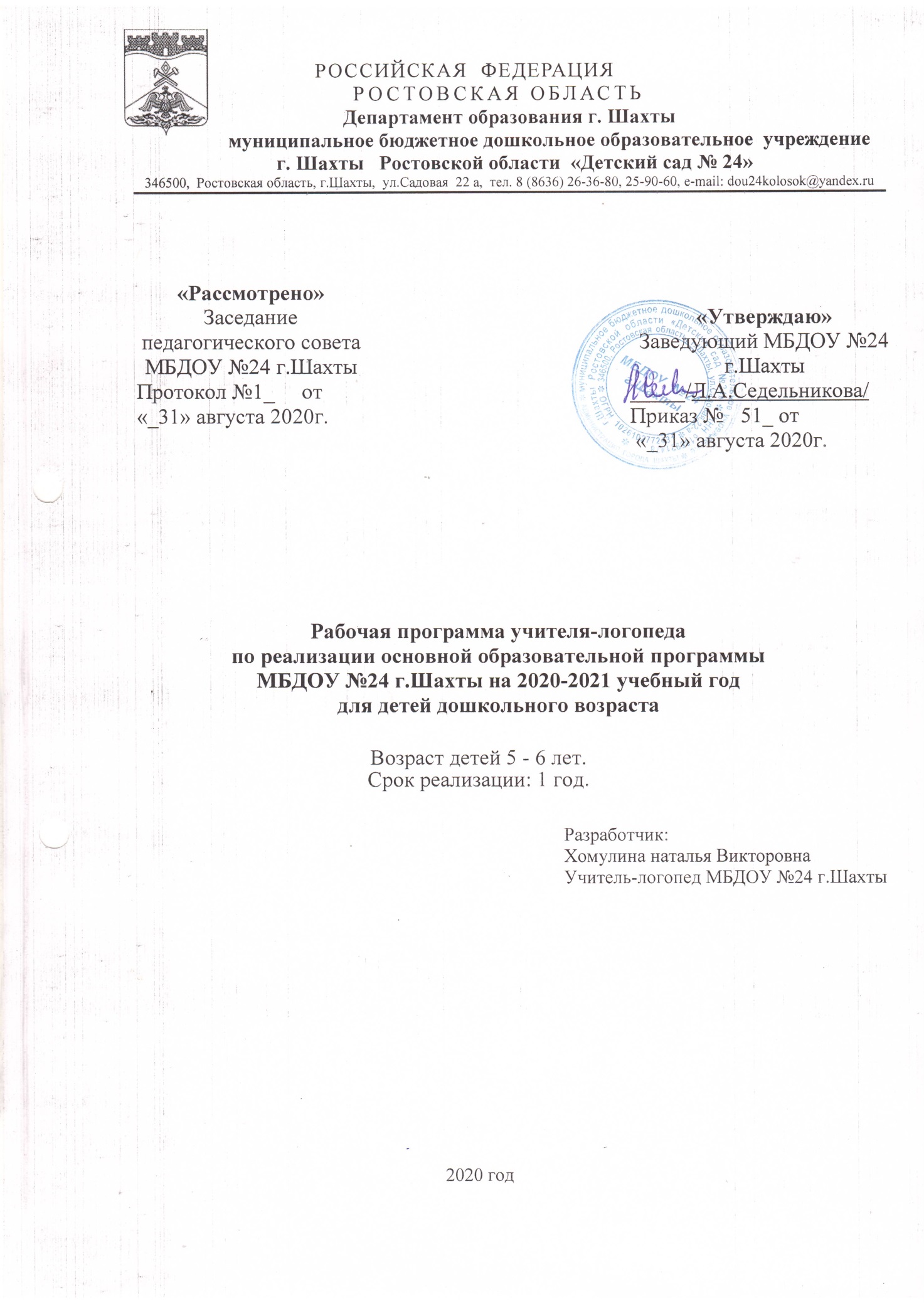 I РАЗДЕЛ – ЦЕЛЕВОЙ.1) Целевой компонент рабочей программы учителя-логопеда МБДОУ № 24 г.ШахтыПояснительная записка-Цели и задачи реализации Программы.-Принципы и подходы к формированию Программы.-Характеристика детей с ОНРПланируемые результатыII РАЗДЕЛ – СОДЕРЖАТЕЛЬНЫЙ.2) Содержательный компонент рабочей программы учителя-логопеда МБДОУ №24 г.Шахты2.1. Описание коррекционной образовательной деятельности в соответствии с направлениями речевого развития ребенка.-Основные направления работы2.2. Содержание и организация образовательной коррекционно-логопедической деятельности2.3. Содержание и организация образовательной коррекционно-логопедической деятельности2.4. Особенности взаимодействия учителя-логопеда с семьями воспитанниковIII РАЗДЕЛ – ОРГАНИЗАЦИОННЫЙ.3) Организационный компонент программы3.1. Материально-техническое обеспечение работы учителя-логопеда МБДОУ №24 г. Шахты3.2. Обеспеченность методическими материалами и средствами обучения коррекционного логопедического процесса3.3. Циклограмма рабочего времени учителя-логопеда.3.4. Особенности предметно-развивающей пространственной среды логопедического кабинета и логопедической группы-Литература.Целевой компонент рабочей программы учителя-логопеда МБДОУ №24 г.Шахты.Пояснительная записка.Рабочая программа учителя-логопеда Хомулиной Натальи Викторовны предназначена для детей с 5 до 6 лет с ОНР, посещающих подготовительную к школе группу компенсирующей направленности (далее логопедическую группу).Рабочая программа коррекционной образовательной деятельности в логопедической группе является основным необходимым документом для организации работы учителя-логопеда с детьми, имеющими нарушения речи.Программа составлена в соответствии с:Федеральным Законом «Об образовании в РФ»;Федеральным государственным образовательным стандартом дошкольного образования;Конвенцией ООН о правах ребенка;Декларацией прав ребенка;Санитарно-эпидемиологическими требованиями к устройству, содержанию и организации режима работы в дошкольных организациях;Программой логопедической работы по преодолению общего недоразвития речи у детей. Авторы: Т. Б. Филичева, Г. В. Чиркина, Т. В. Туманова, С. А. Миронова, А. В. Лагутина;Программой МБДОУ №24 г.Шахты, разработанной на основании проекта образовательной программы дошкольного образования в соответствии с ФГОС ДО «От рождения до школы» под редакцией Н.Е. Вераксы.Положением о логопедических группах МБДОУ №24 г.Шахты;а также разработками отечественных ученых в области общей и специальной педагогики и психологии.Рабочая программа учителя-логопеда Хомулиной Натальи Викторовны на 2019-2020 учебный год составлена с учетом типовой базовой ПРОГРАММЫ ЛОГОПЕДИЧЕСКОЙ РАБОТЫ ПО ПРЕОДОЛЕНИЮ ОНР (авторы программы Т.Б. Филичева, Г.В. Чиркина), рекомендованной Ученым Советом ГНУ «Институт коррекционной педагогики Российской академии образования» для использования в МБДОУ. Целью данной рабочей программы учителя-логопеда является построение системы коррекционно-развивающей работы в старшей логопедической группе для детей с нарушениями речи в возрасте с 5 до 7 лет, предусматривающей полную интеграцию действий всех специалистов дошкольного образовательного учреждения и родителей дошкольников. Комплексность педагогического воздействия направлена на выравнивание речевого и психофизического развития детей и обеспечение их всестороннего гармоничного развития.Одной из основных задач Рабочей программы учителя-логопеда на 2020-2021 учебный год является овладение детьми самостоятельной, связной, грамматически правильной речью и коммуникативными навыками, фонетической системой русского языка, элементами грамоты, что формирует психологическую готовность к обучению в школе и обеспечивает преемственность со следующей ступенью системы общего образования.Программа имеет в своей основе следующие принципы:принцип природосообразности, т.е. синхронного выравнивания речевого и психического развития детей с нарушениями речи;онтогенетический принцип, учитывающий закономерности развития детской речи в норме;принцип индивидуализации, учета возможностей, особенностей развития и потребностей каждого ребенка;принцип признания каждого ребенка полноправным участником образовательного процесса;принцип поддержки детской инициативы и формирования познавательных интересов каждого ребенка;принципы интеграции усилий специалистов;принцип конкретности и доступности учебного материала, соответствия требований, методов, приемов и условия образования индивидуальным и возрастным особенностям детей;принцип систематичности и взаимосвязи учебного материала;принцип постепенности подачи учебного материала;принцип концентрического наращивания информации в каждой из последующих возрастных групп во всех пяти образовательных областях.принцип взаимосвязи работы над различными сторонами речи;принцип обеспечения активной языковой практики.Основной формой работы с детьми является игровая деятельность — основная форма деятельности дошкольников. Все коррекционно-развивающие индивидуальные, подгрупповые, групповые, интегрированные занятия в соответствии с рабочей программой носят игровой характер, насыщены разнообразными играми и развивающими игровыми упражнениями и ни в коей мере не дублируют школьных форм обучения.Выполнение коррекционных, развивающих и воспитательных задач, поставленных рабочей программой учителя-логопеда, обеспечивается благодаря комплексному подходу и интеграции усилий специалистов педагогического и медицинского профилей и семей воспитанников. Реализация принципа интеграции способствует более высоким темпам общего и речевого развития детей, более полному раскрытию творческого потенциала каждого ребенка, возможностей и способностей, заложенных в детях природой, и предусматривает совместную работу учителя-логопеда, медицинского работника, педагога-психолога музыкального руководителя, инструктора по физическому воспитанию, воспитателей и родителей дошкольников.Учитель-логопед руководит работой по образовательной области «Речевое развитие», тогда как другие специалисты подключаются к этой работе и планируют образовательную деятельность в соответствии с рекомендациями учителя-логопеда.В соответствии с ФГОС ДО основной целью речевого развития детей-дошкольников является:Формирование устной речи и навыков речевого общения с окружающими на основе овладения литературным языком своего народа.Задачи речевого развития, обозначенные в ФГОС ДО:А) овладение речью как средством общения и культуры;Б) обогащение активного словаря;В) развитие связной, грамматически правильной монологической и диалогической речи;Г) развитие речевого творчества;Д) знакомство с книжной культурой, детской литературой, понимание на слух текстов различных жанров детской литературы;Е) формирование звуковой аналитико-синтетической активности как предпосылки обучения грамоте;Ж) развитие звуковой и интонационной культуры речи, фонематического слуха.В работе по остальным образовательным областям («Познавательное развитие», «Социально-коммуникативное развитие», «Художественно-эстетическое развитие», «Физическое развитие») при ведущей роли других специалистов (воспитателей, музыкальных руководителей, инструкторов по физической культуре) учитель-логопед является консультантом и помощником. Он помогает педагогам выбирать адекватные методы и приемы работы с учетом индивидуальных особенностей и возможностей каждого ребенка с нарушениями речи и этапа коррекционной работы. Более подробно модели взаимодействия учителя-логопеда с педагогами рассмотрены в содержательном компоненте.Таким образом, целостность коррекционной работы обеспечивается установлением связей между образовательными областями, интеграцией усилий специалистов и родителей дошкольников.В логопедической группе коррекционное направление работы является приоритетным, так как целью его является выравнивание речевого и психофизического развития детей. Все педагоги следят за речью детей и закрепляют речевые навыки, сформированные учителем-логопедом. Кроме того, все специалисты и родители дошкольников под руководством учителя-логопеда занимаются коррекционно-развивающей работой, участвуют в исправлении речевого нарушения и связанных с ним процессов.ХАРАКТЕРИСТИКА ДЕТЕЙ С ОБЩИМ НЕДОРАЗВИТИЕМ РЕЧИСогласно современным научным представлениям ОНР – относится к нарушениям средств общения и представляет собой нарушение процессов формирования произносительной системы родного языка у детей с различными речевыми расстройствами вследствие дефектов восприятия и произношения фонем. Установлено, что у детей с сочетанием нарушения произношения и восприятия фонем отмечается незаконченность процесса формирования звуков, отличающихся тонкими артикуляционными или акустическими признаками.Ребенок, имеющий отклонения в речевом развитии, чтобы научиться понимать и говорить на родном языке, должен постепенно усвоить артикуляционные движения, способы сочетаемости звуков, ритмико-интонационное оформление слов, фраз; различать реально произносимые в данном языке звуки от всех прочих и научиться определять признаки звуков, существенные для понимания слов, для общения. В этом заключается овладение системой фонем данного языка.При правильных условиях воспитания дети достаточно рано усваивают основные звуки языка. В силу физиологических особенностей строения артикуляционного аппарата они не могут правильно воспроизводить все фонемы родного языка но при этом хорошо осознают тонкость произношения. Например: трехлетняя девочка Вера С. на вопрос: "Как тебя зовут?" — отвечает: "Вея". "Тебя зовут Вея?" — "Не Вея, а Вея — я е пьявильно говоить не могу". В это время ребенок уже начинает слышать звуки языка в соответствии с их фонетическими признаками; он узнает неправильно произносимые слова и способен проводить различие между правильным и неправильным произношением. В возрасте 5-7 лет у детей уже довольно высокий уровень фонематического развития; они правильно произносят звуки родного языка, у них формируются тонкие и дифференцированные звуковые образы слов и отдельных звуков. Все это составляет основу для овладения звуковым анализом и синтезом и является необходимым условием для усвоения письма и чтения в школьный период.Однако изучение речевого развития большого количества школьников показало, что в возрасте 5-7 лет имеется достаточно высокий процент детей, у которых отмечаются выраженные отклонения в формировании как произносительной стороны речи, так и ее восприятия, и их готовность к обучению во многом зависит от своевременного преодоления этих недостатков речи.Характерной особенностью фонетической стороны речи этих детей является не только неправильное произношение звуков, но и их перестановка, замены, пропуски, что значительно снижает внятность речи, усугубляет ее смазанность и неотчетливость.Многочисленные дефекты звукопроизношения варианты:1) недифференцированное произнесение пар или групп звуков. В этих случаях один и тот же звук может служить для ребенка заменителем 2-х или 3-х других звуков, например, мягкнх: мягкий звук гь произносится вместо звуков с, ч, ш (тябака, мятик, тюба, вместо собака, мячик, шуба);2) замена одних звуков другими, более простыми по артикуляции и представляющими, поэтому меньшую произносительную трудность для ребенка. Обычно звуки, сложные для произношения, заменяются более легкими, которые характерны для раннего периода речевого развития (например, звук йог употребляется вместо звуков ль, л, р, звук ф — вместо звуков с, ш):смешение звуков. Это явление характеризуется неустойчивым употреблением целого ряда звуков в различных словах В одних случаях ребенок употребляет звук верно, в других — этот же самый звук заменяет другими, близкими акустически или артикуляционно. Причем неустойчивость произношения усиливается в самостоятельной речи детей, свидетельствуя о том, что подобные отклонения в формировании произношения связаны в значительной степени с недостаточностью фонематического восприятия. В этих случаях дети затрудняются воспроизводить ряды слогов с оппозиционными звуками, хотя изолированно эти же звуки произносятся ими правильно (например, бапа - папа; тадата - датата и т.п.). Допускаются ошибки при выделении звуков из слогов и слов, при определении наличия звука в слове, отборе картинок и придумывании слов с определенным звуком. Испытывают дети затруднения при выполнении элементарных заданий, связанных с выделением ударного звука в слове. Узнавание первого, последнего согласного в слове, слогообразующего гласного в односложных словах практически им недоступно. Все это еще раз свидетельствует о низком уровне развития фонематического восприятия. В целом, комплекс описанных недостатков в сфере произношения и восприятия звуков у таких детей дает основание отнести их к категории детей с общим недоразвитием речи. Раннее их выявление, проведение направленного обучения в условиях специального детского сада позволяет не только своевременно исправить дефект, но и полностью подготовить их к обучению в школе.Планируемые результаты Как уже отмечалось, главной идеей рабочей программы является РЕАЛИЗАЦИЯ ОБРАЗОВАТЕЛЬНЫХ ЗАДАЧ ДОШКОЛЬНОГО ОБРАЗОВАНИЯ С ПРИВЛЕЧЕНИЕМ СИНХРОННОГО ВЫРАВНИВАНИЯ РЕЧЕВОГО И ПСИХИЧЕСКОГО РАЗВИТИЯ ДЕТЕЙ С НАРУШЕНИЯМИ РЕЧИ.Результаты освоения рабочей программы учителя-логопеда представлены в виде целевых ориентиров. В соответствие с ФГОС ДО целевые ориентиры дошкольного образования определяются независимо от характера программы, форм ее реализации, особенностей развития детей. Целевые ориентиры не подлежат непосредственной оценке в виде педагогической и/или психологической диагностики и не могут сравниваться с реальными достижениями детей. Целевые ориентиры, представленные во ФГОС ДО, являются общими для всего образовательного пространства Российской Федерации. Целевые ориентиры данной Программы базируются на ФГОС ДО и задачах данной рабочей программы.К целевым ориентирам дошкольного образования охватываемого возраста детей в соответствии с программой МБДОУ относятся следующие социально-нормативные характеристики возможных достижений ребенка:Ребенок хорошо владеет устной речью, может выражать свои мысли и желания, проявляет инициативу в общении, умеет задавать вопросы, делать умозаключения, знает и умеет пересказывать сказки, рассказывать стихи, составлять рассказы по серии сюжетных картинок или по сюжетной картинке; у него сформированы элементарные навыки звуко-слогового анализа, что обеспечивает формирование предпосылок грамотности.Ребенок любознателен, склонен наблюдать, экспериментировать; он обладает начальными знаниями о себе, о природном и социальном мире.Ребенок способен к принятию собственных решений с опорой на знания и умения в различных видах деятельности.Ребенок инициативен, самостоятелен в различных видах деятельности, способен выбрать себе занятия и партнеров по совместной деятельности.Ребенок активен, успешно взаимодействует со сверстниками и взрослыми; у ребенка сформировалось положительное отношение к самому себе, окружающим, к различным видам деятельности.Ребенок способен адекватно проявлять свои чувства, умеет радоваться успехам и сопереживать неудачам других, способен договариваться, старается разрешать конфликты.Ребенок обладает чувством собственного достоинства, верой в себя.Ребенок обладает развитым воображением, которое реализует в разных видах деятельности.Ребенок умеет подчиняться правилам и социальным нормам, способен к волевым усилиям.У ребенка развиты крупная и мелкая моторика, он подвижен и вынослив, владеет основными движениями, может контролировать свои движения, умеет управлять ими.Целевые ориентиры выступают основаниями преемственности дошкольного и начального общего образования.Результативность коррекционной логопедической образовательной деятельности отслеживается через диагностические исследования 2 раза в год с внесением последующих коррективов в индивидуальные планы (маршруты) коррекции и в содержание всего коррекционно-образовательного процесса.Результаты мониторинга находят отражение в речевых картах детей, где отмечается динамика коррекции звукопроизношения и развития речевых функций каждого ребенка, итоговом обследовании речевого развития детей группы, ежегодном отчете учителя-логопеда и анализе эффективности работы логопедической группы. Для диагностики используются методики логопедического обследования Т.Б.Филичевой, Г.В. Чиркиной, а также методика тестовой диагностики Т.В.Кабановой, О.В. Домниной. Сроки проведения мониторинговых исследований – сентябрь, май.Согласно целям и задачам образовательной области «Речевое развитие» основным планируемым результатом работы в этой области является ДОСТИЖЕНИЕ КАЖДЫМ РЕБЕНКОМ УРОВНЯ РЕЧЕВОГО РАЗВИТИЯ, СООТВЕТСТВУЮЩЕГО ВОЗРАСТНЫМ НОРМАМ, ПРЕДУПРЕЖДЕНИЕ ВОЗМОЖНЫХ ТРУДНОСТЕЙ В УСВОЕНИИ ШКОЛЬНЫХ ЗНАНИЙ, ОБУСЛОВЛЕННЫХ НАРУШЕНИЯМИ РЕЧИ, И ОБЕСПЕЧИВАЮЩИМ ЕГО СОЦИАЛЬНУЮ АДАПТАЦИЮ И ИНТЕГРАЦИЮ В ОБЩЕСТВЕ.В конце обучения в логопедической группе ребенок должен приобрести следующие знания и умения в образовательной области ФГОС «Речевое развитие»:- Понимание речи;- Представления о таких областях окружающего мира как «овощи», «фрукты», «игрушки», «дикие и домашние животные», «одежда», «обувь», «мебель», «посуда», и др. лексические темы.- Способность к обобщению, знание обобщающих понятий по соответствующим темам;- Умение различать понятие «звук», «слово», «предложение»;- Умение составлять рассказы по темам в соответствии с планом, схемой;- Начальное представление о частях речи, именуемых как «слова-предметы», «слова-действия», «слова-признаки», а также о числительном;- Умение использовать в речи словоформы (падежные, уменьшительно-ласкательные и другие);- Представление о загадках, умение составлять их по схеме и самостоятельно;- Умение мыслить и оперировать символами, запомнить и пользоваться при составлении предложений и рассказов символами (картинки, помощник), цвета, формы, вкуса, материала и другое.Содержательный компонент рабочей программы учителя-логопеда.2.1. Описание коррекционной образовательной деятельности в соответствии с направлениями речевого развития ребенкаПланирование коррекционной образовательной деятельности в подготовительной к школе логопедической группе составлено на основе программы:ПРОГРАММА ЛОГОПЕДИЧЕСКОЙ РАБОТЫ ПО ПРЕОДОЛЕНИЮ ОНР У ДЕТЕЙ (авторы Филичева Т.Б., Туманова Т.В.) с учетом Программы МБДОУ №24 г.Шахты разработанной на основании проекта образовательной программы дошкольного образования в соответствии с ФГОС ДО «От рождения до школы» под редакцией Н. Е. Вераксы.Содержание коррекционной образовательной деятельности обеспечивает:Выявление особых образовательных потребностей детей с нарушениями речи;Осуществление индивидуально ориентированной медико-педагогической помощи детям с нарушениями речи с учетом особенностей психофизического развития и индивидуальных возможностей (в соответствии с рекомендациями ПМПК);Возможность освоения детьми с нарушениями речи основной образовательной программы «Радуга» и их интеграции в образовательном учреждении.В соответствии со спецификой логопедической группы образовательная область «Речевое развитие» выдвинута в рабочей программе на первый план, так как овладение родным языком является одним из основных элементов формирования личности.Основными направлениями работы учителя-логопеда по коррекции и развитию речи детей с нарушениями речи в подготовительной к школе группе в соответствии с ФГОС ДО являются:Воспитание звуковой культуры речи (нормализация звукопроизношения) - развитие восприятия звуков родной речи и произношения;Формирование элементарного осознания явлений языка и речи (развитие фонематического восприятия и слуха) – различение звука и слова, нахождение места звука в слове;Развитие активного словаря – освоение значений слов и их уместное употребление в соответствии с контекстом высказывания, ситуацией, в которой происходит общение;Формирование грамматического строя речи:А) морфология (изменение слов по родам, числам, падежам),Б) синтаксис (освоение различных типов словосочетаний и предложений),В) словообразование;Развитие связной речи – монологической (рассказывание) и диалогической (разговорной);Обучение грамоте – послоговому чтению и письму;Воспитание любви и интереса к художественному слову.Содержание и организация образовательной коррекционно-логопедической деятельностиСодержание коррекционной логопедической работы по преодолению ОНР у детей обеспечивает вариативность и личностную ориентацию образовательного процесса с учетом индивидуальных возможностей и потребностей детей.Учебный год в логопедической группе начинается первого сентября, длится девять месяцев (до первого июня) и условно делится на три периода:I период — сентябрь, октябрь, ноябрь;II период — декабрь, январь, февраль;III период — март, апрель, май.Период с 1 по 15 сентября (2 недели) отводится для углубленной диагностики речевого развития детей, сбора анамнеза, составления планов коррекционной работы на год.После проведенной диагностики специалисты, работающие в логопедической группе, на психолого-медико-педагогическом совещании при заведующей МБДОУ №24 г.Шахты обсуждают результаты диагностики индивидуального развития детей и на основании полученных результатов утверждают план работы группы.С 15 сентября начинается организованная образовательная коррекционно-логопедическая деятельность с детьми в соответствии с утвержденным планом работы. Реализация содержания образовательной области «Речевое развитие» осуществляется через регламентируемые (НОД) и нерегламентируемые виды деятельности (режимные моменты, игры, труд, театрализованная деятельность, экскурсии, прогулки, самостоятельная деятельность детей).В логопедической группе проводится 3 фронтальных логопедических занятия ( понедельник, вторник, четверг) продолжительностью 25 минут. Все остальное время в циклограмме работы учителя-логопеда занимает индивидуальная работа с детьми. В среду и в пятницу учитель-логопед проводит только индивидуальную работу, индивидуальные занятия с детьми в присутствии родителей или консультирование педагогов и родителей. Вечерние приемы родителей по средам логопед назначает по мере необходимости, но не чаще, чем два раза в месяц.При планировании НОД учитель-логопед и воспитатель учитывают тематический принцип отбора материала, с постоянным усложнением заданий. При изучении каждой темы определяется словарный минимум (пассивный и активный), исходя из речевых возможностей детей. Тему рекомендуется соотносить с временем года, праздниками, яркими событиями в жизни детей. В рамках изучения каждой темы учитель-логопед и воспитатели проводят работу по уточнению, обогащению и активизации словаря, формированию навыков словоизменения и словообразования, развитию связного высказывания. Обязательным требованием к организации обучения является создание условий для практического применения формируемых знаний.Как уже отмечалось выше, вся коррекционная работа с детьми, имеющими нарушения речи, строится в тесной взаимосвязи с другими специалистами, работающими в детском саду. Модели взаимодействия учителя-логопеда с педагогами представлены на схемах.Совместная коррекционная деятельность учителя-логопеда и воспитателя.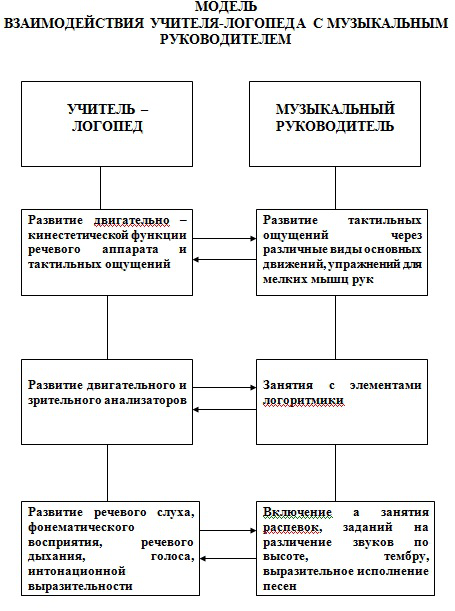 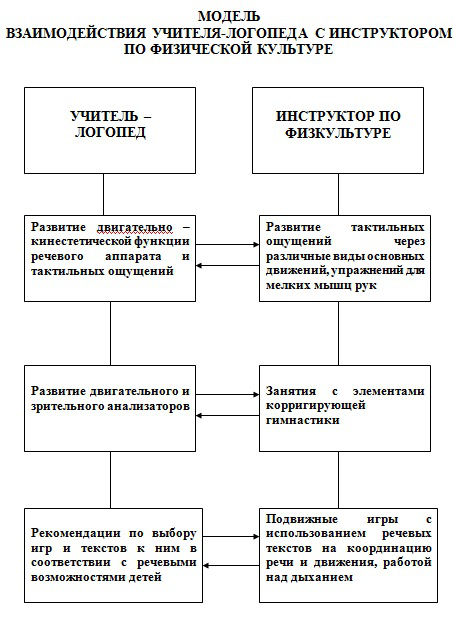 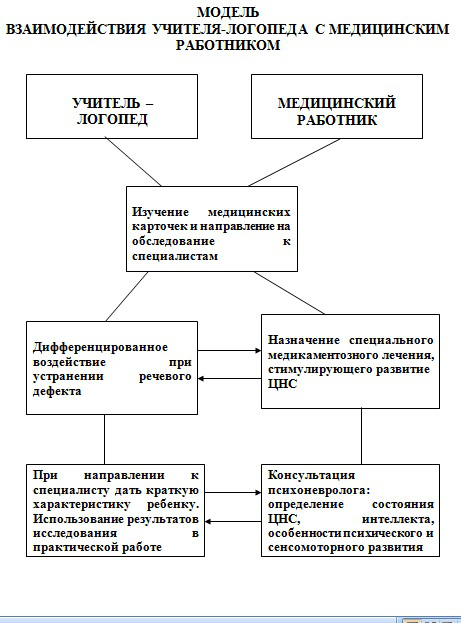 2.3. Описание вариативных форм, способов, методов и средств, реализации рабочей программы логопедаИсходя из целей и задач рабочей программы учителя-логопеда Хомулиной Натальи Викторовны, были составлены следующие документы, регламентирующие работу в подготовительной к школе логопедической группе на 2019-2020 учебный год:- Годовой план работы учителя-логопеда на 2019-2020 учебный год, в который входят планы работы с педагогами, с родителями, с детьми, план по самообразованию.- Перспективный план работы в подготовительной к школе логопедической группе на 2019-2020 учебный год- Календарный план работы в подготовительной к школе логопедической группе на 2019-2020 учебный год.Годовой план работына 2019-2020 учебный год.Цель всего педагогического процесса в МБДОУ №24: создание организационно-методических условий по внедрению и реализации Федерального Государственного образовательного стандарта ДОЗадачи:Разработка поэтапного плана перехода к реализации ФГОС ДООрганизация предметно-развивающей среды с учетом ФГОС ДООрганизация коррекционно-образовательного процесса в соответствии с ФГОС ДООсновные направления работы учителя-логопеда в 2019-2020 учебном году.ДИАГНОСТИЧЕСКАЯ РАБОТАКОРРЕКЦИОННО-РАЗВИВАЮЩАЯ ЛОГОПЕДИЧЕСКАЯ РАБОТА С ДЕТЬМИ ПОДГОТОВИТЕЛЬНОЙ К ШКОЛЕ ЛОГОПЕДИЧЕСКОЙ ГРУППЫОРГАНИЗАЦИОННО-МЕТОДИЧЕСКАЯ РАБОТАКонсультативный блокЦель: популяризация и пропаганда логопедических знаний, объединение усилий для коррекции речи, воспитания и развития ребёнка.РАБОТА С ПЕДАГОГАМИ МБДОУ №24 г. ШахтыРАБОТА С РОДИТЕЛЯМИОСНАЩЕНИЕ КАБИНЕТАПОВЫШЕНИЕ ПРОФЕССИОНАЛЬНОЙ КВАЛИФИКАЦИИПерспективный планобразовательной деятельности по коррекции речив подготовительной к школе логопедической группеОбразовательная область по ФГОС ДО «Речевое развитие»,на 2019-2020 учебный год.(Составлено на основании «Программы логопедической работы по преодолению ОНР у детей» авторы Т.Б. Филичева, Г.В. Чиркина.)Календарный планфронтальной непосредственно-образовательной деятельности по формированию правильного звукопроизношения  и обучению грамоте в подготовительной к школе логопедической группена 2019-2020 учебный год.Образовательная область по ФГОС ДО «Речевое развитие».Методы коррекционной логопедической работы:Наглядные- непосредственное наблюдение и его разновидности;- опосредованное наблюдение (изобразительная наглядность: рассматривание игрушек и картин, рассказывание по игрушкам
и картинам);Словесные-чтение и рассказывание художественных произведений;- заучивание наизусть стихов, небольших рассказов, скороговорок, чистоговорок и др.- пересказ;- обобщающая беседа;- рассказывание без опоры на наглядный материал;Практические- дидактические игры и упражнения;- игры-драматизации и инсценировки;- хороводные игры и элементы логоритмикиСредствами коррекции и развития речи детей с ОНР являются:- общение детей со взрослыми (родителями, воспитателями, логопедом, музыкальным руководителем, инструктором по физической культуре и др.);- культурная языковая среда (дома и в детском саду);- обучение родной речи на занятиях (занятия по формированию фонетико-фонематической стороны речи, занятия по обучению грамоте, занятия по развитию ЛГСР и связной речи, чтение художественной литературы);- художественная литература, читаемая помимо занятий (дома и в детском саду);- изобразительное искусство, музыка, театр;- занятия по другим разделам образовательной программы МБДОУ №24.Формы и приемы организации образовательного коррекционного процесса в подготовительной к школе логопедической группе.2.4. Особенности взаимодействия учителя-логопеда с семьями воспитанниковВопросам взаимосвязи детского сада с семьей в последнее время уделяется все большее внимание, так как личность ребенка формируется, прежде всего, в семье и семейных отношениях. В нашем дошкольном учреждении создаются условия, имитирующие домашние, к образовательно-воспитательному процессу привлекаются родители, которые участвуют в организованной образовательной деятельности, интегрированных занятиях, спортивных праздниках, викторинах, вечерах досуга, театрализованных представлениях, экскурсиях. Педагоги работают над созданием единого сообщества, объединяющего взрослых и детей. Для родителей логопедической группы проводятся тематические родительские собрания и круглые столы, семинары, мастер-классы, создаются библиотеки специальной литературы по логопедии.На 2016-2017 учебный год учителем-логопедом составлен план взаимодействия с семьями воспитанников подготовительной к школе логопедической группы, в котором отражены все формы и методы взаимодействия (план представлен в годовом плане учителя-логопеда).В подготовительной к школе логопедической группе учитель-логопед и воспитатель привлекают родителей к коррекционно-развивающей работе через систему методических рекомендаций. Эти рекомендации родители получают в устной форме на вечерних приемах и еженедельно по средам в письменной форме в специальных тетрадях. Рекомендации родителям по организации домашней работы с детьми необходимы для того, чтобы как можно скорее ликвидировать отставание детей — как в речевом, так и в общем развитии. Методические рекомендации, данные в тетрадях для домашних работ, подскажут родителям, в какое время лучше организовать совместную игровую деятельность с ребенком, во что и как следует играть с ребенком дома. Они предоставят дошкольнику возможность занять активную позицию, вступить в диалог с окружающим миром, найти ответы на многие вопросы с помощью взрослого. Так, родители смогут предложить ребенку поиграть в различные подвижные игры, проведут пальчиковую гимнастику, прочитают и стихи, помогут научиться лепить и рисовать, составлять рассказы и отгадывать загадки. Выполняя с ребенком предложенные задания, наблюдая, рассматривая, играя, взрослые разовьют его речь, зрительное и слуховое внимание, память и мышление, что станет залогом успешного обучения ребенка в школе. К тому же, богатый иллюстративный материал пособий освободит родителей от поиска необходимых картинок и поможет сделать занятия более интересными и яркими.Задания тетрадей подобраны в соответствии с изучаемыми в логопедических группах детского сада лексическими темами и требованиями программы. Работа с детьми 5-7 летнего возраста строится на систематизации полученных ранее знаний, что создаст предпосылки для успешной подготовки детей к обучению в школе.Кроме методических рекомендаций в специальных тетрадях, учитель-логопед постоянно обновляет стенд в приемной группы «Советы логопеда», где собраны различные материалы, которые помогают родителям организовать развивающее общение с ребенком и дома, и на прогулке, содержат описание опытов, подвижных игр, художественные произведения для чтения и заучивания.Без постоянного и тесного взаимодействия с семьями воспитанников коррекционная логопедическая работа будет не полной и не достаточно эффективной. Поэтому интеграция детского сада и семьи – одно из основных условий работы учителя-логопеда в логогруппе. Модель взаимодействия с семьями детей, имеющими нарушения речи, представлена на схеме.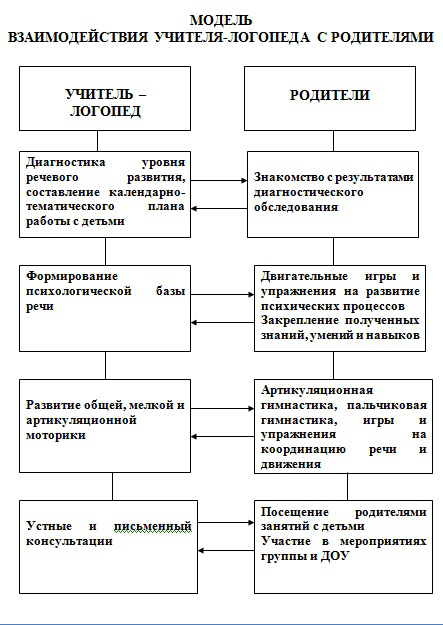 Материально-техническое обеспечение работы учителя-логопеда МБДОУ №24Оснащение логопедического кабинетаНастенное зеркало – 1шт;Стол для детей – 1 шт;Стулья детские – 4 шт;Стол для логопеда – 1 шт;Стулья для взрослых – 2 шт;Магнитная доска - 1 шт;Мольберт - 1 шт;Дополнительное освещение у зеркала – 1шт;Полка настенная для книг – 1 шт;Уголок детский с зеркалом – 1 шт;Полка напольная для пособий – 1 шт;Полка детская для картотек и игрушек – 1 шт;Палас – 1шт;Стенды для наглядности – 2 шт;Стеллаж для зондов– 1 шт;Коробки и папки для пособий.3.2. Обеспеченность методическими материалами и средствами обучения коррекционного логопедического процессаЛогопедический кабинет полностью оснащен необходимым оборудованием, методическими материалами и средствами обучения.В логопедическом кабинете имеются следующие материалы:ПОСОБИЯДля проведения логопедического обследования:Обследование звукопроизношения;Обследование понимания речи;Обследование связной речи;Обследование грамматического строя речи;Обследование состояния словарного запаса;Обследование фонематического восприятия, фонематического анализа и синтеза, фонематических представлений;Обследование слоговой структуры слова;Счетный материал для обследования;Разрезные картинки для обследования на 2-4-6-8 частей;Картинки и тексты Для формирования правильного звукопроизношения:Артикуляционные упражнения (карточки);Профили звуков;Материал для автоматизации звуков в словах, предложениях, текстах;Пособия для работы над речевым дыханием;Предметные картинки на все изучаемые звуки;Альбомы на автоматизацию и дифференциацию поставленных звуков;Тексты и картотеки на автоматизацию поставленных звуков.Для формирования фонематического восприятия, звукового анализа:Сигнальные кружки на дифференциацию звуков;Цветные фишки для звукобуквенного анализа;Предметные картинки на дифференциацию звуков;Тексты на дифференциацию звуковДля обучения грамоте (чтению и письму):Магнитный алфавит;Настенный алфавит;Бумажный алфавит;Схемы для анализа предложений;Наборы предметных картинок для деления слов на слоги;Логопедические буквари;Кассы букв на каждого ребенкаДля обогащения словарного запаса и формирования грамматического строя речи:Предметные картинкиЯгоды;Головные уборы;Мебель;Птицы;Растения;Обувь;Продукты;Грибы;Одежда;Посуда;Игрушки;Насекомые;Профессии;Деревья;Животные и их детеныши;Инструменты;Времена года;ОвощиФруктыПредметные картинки на подбор антонимов;Предметные картинки на подбор синонимов;Многозначные слова;Предметные картинки «один-много»;Схемы предлогов;Пособия на составление предложений с простыми и сложными предлогами;Пособия на согласование слов;Деформированные тексты и др.Для развития связной речи:Серии сюжетных картинок;Сюжетные картинки;Предметные картинки для составления сравнительных и описательных рассказов;Схемы и мнемотаблицы для составления описательных рассказов3.3. Регламент коррекционной логопедической образовательной деятельности и циклограмма рабочего времени учителя-логопедаЦиклограмма рабочего времени учителя логопеда построена из учета 4 часов рабочего времени, из которых 3,5ч. в день отводятся на непосредственную работу с детьми, и 0,5ч. – на методическую и организационную работу.3.4. Особенности предметно-развивающей пространственной среды логопедического кабинета и логопедической группы.Организация образовательного пространства и разнообразие материалов, оборудования и инвентаря в кабинете учителя-логопеда и групповом помещении в соответствии с Программой должны обеспечивать:- экспериментирование с доступными детям материалами (в том числе с песком и водой);— двигательную активность, в том числе развитие крупной, мелкой, мимической, артикуляционной моторики, участие в подвижных играх и соревнованиях;— эмоциональное благополучие детей во взаимодействии с предметно-пространственным окружением;— возможность самовыражения детей.Правильно организованная предметно-пространственная развивающая среда в логопедической группе и кабинете логопеда создает возможности для успешного устранения речевого дефекта, преодоления отставания в речевом развитии, позволяет ребенку проявлять свои способности не только в организованной образовательной, но и в свободной деятельности, стимулирует развитие творческих способностей, самостоятельности, инициативности, помогает утвердиться в чувстве уверенности в себе, а значит, способствует всестороннему гармоничному развитию личности. Предметно-развивающее пространство следует организовать таким образом, чтобы каждый ребенок имел возможность упражняться в умении наблюдать, запоминать, сравнивать, добиваться поставленной цели под наблюдением взрослого и под его недирективным руководством.Развивающая предметно-пространственная среда позволяет предусмотреть сбалансированное чередование специально организованной образовательной и нерегламентированной деятельности детей, время для которой предусмотрено в режимах каждой из возрастных групп и в утренний, и в вечерний отрезки времени.Обстановка, созданная в групповом помещении и кабинете учителя-логопеда, должна уравновешивать эмоциональный фон каждого ребенка, способствовать его эмоциональному благополучию. Эмоциональная насыщенность — одна из важных составляющих развивающей среды. Следует учитывать то, что ребенок скорее и легче запоминает яркое, интересное, необычное. Разнообразие и богатство впечатлений способствует эмоциональному и интеллектуальному развитию.Логопедический кабинет имеет зональную структуру. В нем можно выделить несколько основных зон:Зона методического, дидактического и игрового сопровождения.Она представлена книжными полками и детскими уголками и содержит следующие разделы:Материалы по обследованию речи детей;Методическая литература по коррекции речи детей;Учебно-методическая литература по обучению грамоте детей с нарушениями речи;Учебно-методические планы и другая документация учителя-логопеда;Пособия по дидактическому обеспечению коррекционного процесса (в коробках, папках и конвертах).Информационная зона для педагогов и родителейОна расположена на планшетах (стендах): в коридоре, в приемной группы, в логопедическом кабинете и содержит популярные сведения о развитии и коррекции речи детей, обновляется раз в месяц.Зона индивидуальной коррекции речи.Здесь располагаются большое зеркало и рабочий стол, за которым проходит индивидуальная коррекционная работа, над зеркалом имеются изображения основных артикуляционных упражнений и звуковых профилей.Зона подгрупповых занятий.Эта зона оборудована магнитной доской, мольбертом, учебными планшетами, детским столом, магнитными азбуками.Необходимым условием реализации рабочей образовательной программы является наличие основной документации:Копии протоколов городской ПМПК, на основании которых дети поступают в логопедическую группу;Речевая карта на каждого ребёнка зачисленного в логопедическую группу;Сама рабочая программа коррекционной образовательной деятельности учителя-логопеда (куда входят годовой, перспективный, календарный планы);Ежедневное планирование работы учителя-логопеда (планирование индивидуальной работы);Индивидуальные тетради у каждого ребёнка;Отчёт об эффективности работы учителя-логопеда и годовой отчет.Литература:Диагностика нарушений речи у детей и организация логопедической работы в условиях дошкольного образовательного учреждения: Сб. методических рекомендаций. – СПб.: Детство-Пресс, 2001.Методы обследования речи детей: Пособие по диагностике речевых нарушений / Под общ. Ред. Проф. Чиркиной. – 3-е изд., доп. – М. : АРКТИ, 2003ПРОГРАММЫ. Коррекция нарушений речи, под ред. Филичевой Т.Б., 2008.Примерная адаптированная программа коррекционно-развивающей работы в логопедической группе детского сада для детей с тяжелыми нарушениями речи с 3 до 7 лет; Издание третье, переработанное и дополненное в соответствии с ФГОС ДО; автор Нищева Н.В., 2014гПримерная основная образовательная программа дошкольного образования в соответствии с ФГОС ДО «От рождения до школы» ,под ред. Н.Е.Вераксы.Задачи, стоящие перед учителем-логопедомЗадачи, стоящие перед воспитателем1. Создание условий для проявления речевой активности и подражательности, преодоления речевого негативизма1. Создание обстановки эмоционального благополучия детей в группе2. Обследование речи детей, психических процессов, связанных с речью, двигательных навыков2. Обследование общего развития детей, состояния их знаний и навыков по программе предшествующей возрастной группы3. Заполнение речевой карты, изучение результатов обследования и определение уровня речевого развития ребенка3. Изучение результатов с целью перспективного планирования работы4.Обсуждение результатов обследования.4.Обсуждение результатов обследования.5. Развитие слухового внимания детей и сознательного восприятия речи5. Воспитание общего и речевого поведения детей, включая работу по развитию слухового внимания6. Развитие зрительной, слуховой, вербальной памяти6. Расширение кругозора детей7. Обучение детей процессам анализа, синтеза, сравнения предметов по их составным частям, признакам, действиям7. Развитие представлений детей о времени и пространстве, форме, величине и цвете предметов (сенсорное воспитание детей)8. Развитие подвижности речевого аппарата, речевого дыхания и на этой основе работа по коррекции звукопроизношения8. Развитие общей, мелкой и артикуляционной моторики детей9. Развитие фонематического восприятия детей9. Выполнение заданий и рекомендаций логопеда10. Обучение детей процессам звуко-слогового анализа и синтеза слов, анализа предложений10. Закрепление речевых навыков, усвоенных детьми на логопедических занятиях11. Развитие восприятия ритмико-слоговой структуры слова11. Развитие памяти детей путем заучивания речевого материала разного вида12. Формирование предложений разных типов в речи детей по моделям, демонстрации действий, вопросам, по картине и по ситуации12. Контроль за речью детей по рекомендации логопеда, тактичное исправление ошибок13. Подготовка к овладению, а затем и овладение диалогической формой общения13. Развитие диалогической речи детей через использование подвижных, речевых, настольно-печатных игр, сюжетно-ролевых и игр-драматизаций, театрализованной деятельности детей, поручений в соответствии с уровнем развития детей14. Развитие умения объединять предложения в короткий рассказ, составлять рассказы-описания, рассказы по картинкам, сериям картинок, пересказы на основе материала занятий воспитателя для закрепления его работы14. Формирование навыка составления короткого рассказа, пересказа.№ п/пСодержание работыСрокиЛогопедическое и психолого-педагогическое обследование детей подготовительной к школе логопедической группы, определение особенностей речевого, психомоторного, общего развития детейСентябрь, майПрофилактическая работа по выявлению детей с нарушениями речи через обследование в МБДОУ №24, направление детей на ПМПК для зачисления в логопедическую группуАпрель – май, августУчастие в плановых заседаниях ПМПкМБДОУ №24По графику работы ПМПк№ п/пСодержание работыСрокиВыходПроведение фронтальной логопедической непосредственно образовательной деятельности по формированию правильного звукопроизношения и обучению грамоте детей подготовительной к школе логопедической группыВ течение учебного годаТематическое планирование, календарное планированиеПроведение подгрупповой логопедической непосредственно образовательной деятельности по формированию лексико-грамматических средств языка и развитию самостоятельной развернутой фразовой речи с детьми, имеющими ЗПР .В течение учебного годаКалендарно-тематическое планированиеПроведение индивидуальной и подгрупповой логопедической непосредственно образовательной деятельностиВ течение учебного годаЕжедневное планирование индивидуальной, подгрупповой логопедической НОД, конспекты индивидуальных занятий№ п/пСодержание работыСрокиВыход1.Комплектование группы, утверждение списка группыДо 1 сентябряСписок подготовительной к школе логопедической группыСоставление и утверждение у заведующего МБДОУ №24 циклограммы рабочего времени учителя-логопеда, регламента логопедической НОД на годДо 15 сентябряЦиклограмма, регламентСоставление рабочей программы, годового плана работы учителя-логопедаДо 15 сентябряРабочая программа, Годовой план работыСоставление перспективного и календарного плана работы на учебный годДо 15 сентябряПерспективный и календарный план работыПланирование логопедической фронтальной, подгрупповой, индивидуальной НОДВ течение годаЕжедневные планы работы, конспекты НОДВедение речевых карт, индивидуальных перспективных планов работы, индивидуальных домашних тетрадей детейВ течение годаРечевые карты, индивидуальные перспективные планы работы на каждого ребенка, индивидуальные домашние тетрадиУчастие в работе творческой группы МБДОУ №24 по обеспечению введения ФГОС ДОВ течение годаРазработка практических материалов№ п\пСодержание работыСрокиВыход1.Обсуждение результатов логопедической, психологической и педагогической диагностики детей подготовительной к школе логопедической группы на педагогическом совете МБДОУ №24Конец сентябряПротокол педагогического совета, результаты диагностики2.Консультативное взаимодействие со специалистами МБДОУ №24: с инструктором по физическому воспитанию, музыкальным руководителем, воспитателем группы, медицинским работникомВ течение года по мере необходимостиАнализ работы за год3.Консультации для воспитателей МБДОУ №24 на семинарах, педагогических советах, педагогических чтениях:Приемы педагогической работы по воспитанию у детей навыков правильного произношения звуковоктябрьПрактический материал (презентация-консультация)3.Фонематический слух - основа правильной речи.ноябрьПрактический материал (презентация-консультация)3.Развитие графомоторных навыков у детей старшего дошкольного возраста.декабрьПрактический материал (презентация-консультация)3.Современные методики обучения чтению и письму дошкольников с нарушениями речиянварьПрактический материал (презентация-консультация)3.Приемы формирования грамматически правильной речи у детей дошкольного возрастафевральПрактический материал (презентация-консультация)3.Приемы обогащения словарного запаса детейдошкольного возрастамартПрактический материал (презентация-консультация)3.Виды работы педагога по развитию и совершенствованию связной речи детей дошкольного возрастаапрельПрактический материал (презентация-консультация)4.Анализ совместной работы учителя-логопеда и воспитателя подготовительной к школе логопедической группы за учебный год- обсуждение рабочих моментов- рекомендации по организации совместной деятельностимайГодовой отчет по работе№ п/пСодержание работыСрокиВыходВыступления на родительских собраниях:А) Цели и задачи логопедической работы в подготовительной к школе группе. Подготовка к обучению чтению и письму – как одно из основных направлений работы в старшем дошкольном возрастеСентябрьПротокол собрания, консультация-презентацияБ) Готовность ребенка с нарушениями речи к школьному обучениюЯнварь-февральПротокол собрания, консультация-презентацияВ) Подведение итогов коррекционного обучения в подготовительной к школе логопедической группе. Рекомендации учителя-логопеда родителям будущих первоклассников.МайПротокол собрания, буклеты «Советы родителям будущих первоклассников»Консультации для родителей:1) Индивидуальное консультирование для родителей по результатам логопедического обследованияСентябрьЖурнал учета консультативной работы2) Обучаем грамоте, играя или как научить ребенка читатьОктябрьконсультация-презентация3) Использование мнемотехники для развития речи детей с нарушениями речиНоябрь консультация-презентация4) Рекомендации родителям по развитию графомоторных навыковДекабрь консультация-презентация5) Как воспитать у ребенка навыки правильного звукопроизношенияЯнварьконсультация-презентация6) Обогащаем словарь детейФевральконсультация-презентация7) Речевая готовность детей с нарушениями речи к школьному обучениюМарт консультация-презентация8) Выбираем книги для чтения, или какую литературу нужно читать ребенку 6-7 летАпрельконсультация-презентация9) Скоро в школу: готов ли ваш ребенок к началу школьного обучения. Рекомендации учителя-логопеда на летний период.Майконсультация-презентацияКонсультирование родителей по необходимости, проведение открытых индивидуальных занятий по запросу родителейВ течение годаЖурнал учета консультативной работы№ п/пСодержание работыСрокиВыходПополнение учебно-методического комплекса:- новинки методической литературы- пополнение имеющихся и создание новых картотек по коррекционной работе с детьми- пополнение консультаций для педагогов и родителей.В течение годаКартотеки, методические разработки, книги, консультации, презентацииПополнение учебно-дидактического комплекса- новые игры и игрушки для работы с детьми- пособия для фронтальной, подгрупповой и индивидуальной работы с детьмиВ течение годаДидактические игры, игрушки, пособияПополнение канцелярских товаровПо мере необходимости в течение годаКанцелярские принадлежности, бумага, папки и т.п.№ п/пСодержание работыСрокиВыходУчастие в МО учителей-логопедов МБДОУ города. В течение годаПлан работы МО на 2019-2020 учебный год, протоколы МО, справки по проведенному МОУчастие в педагогических советах, семинарах, консилиумах МБДОУ №24В течение годаПисьменные материалыПросмотр открытых занятий, мастер-классовВ течение годаПисьменные материалы, анализ просмотренных мероприятийОтслеживание и изучение новинок в методической литературе по внедрению ФГОС ДО в работу учителя-логопеда детского сада в журналах «Логопед», «Логопед в МБДОУ», «Дошкольное образование» и др.В течение годаПисьменные материалы, презентации, консультацииРабота над темой: «ФГОС в работе учителя-логопеда МБДОУ. Приведение коррекционно-образовательного процесса и документации учителя-логопеда в соответствие с ФГОС ДО»В течение годаПрактические материалыНаправления работыI период обученияII период обученияIII период обученияРазвитие общих речевых навыков1. Выработка четкого, координированного движения органов речевого аппарата.2. Обучение детей короткому и бесшумному вдоху (не поднимая плечи), спокойному и плавному выдоху (не надувая щеки).3. Работа по формированию диафрагмального дыхания.4. Работа над мягкой атакой голоса. Выработка у детей умения пользоваться громким и тихим голосом1. Продолжить работу над дыханием, голосом, темпом и ритмом речи у всех детей.2. Познакомить с различными видами интонации: повествовательной, вопросительной, восклицательной.1. Продолжить работу над речевым дыханием.2. Продолжить работу над темпом, ритмом, выразительностью речи.Звукопроизношение1. Разработка речевого аппарата, подготовка к постановке звуков (проведение общей и специальной артикуляционной гимнастики).2. Уточнение произношения гласных звуков и наиболее легких согласных звуков3. Постановка и первоначальное закрепление неправильно произносимых и отсутствующих в произношении детей звуков (индивидуальная работа).1. Продолжить работу по постановке неправильно произносимых и отсутствующих в речи детей звуков (индивидуальная работа).2. Автоматизация и дифференциация поставленных звуков.1. Продолжить работу по постановке неправильно произносимых и отсутствующих в речи детей звуков (индивидуальная работа).2. Автоматизация и дифференциация поставленных звуков.Работа над слоговой структурой слова1. Работа над односложными словами со стечением согласных в начале и в конце слова (стол, мост).2. Работа над двухсложными словами без стечения согласных (муха, домик).3. Работа над трехсложными словами без стечения согласных (малина, василек).1. Работа над структурой слов со стечением согласных в начале слова (книга, цветок), в середине слова (окно, палка, карман), в конце слова (радость).2. Работа над слоговой структурой трехсложных слов со стечением согласных в начале слова (сметана) и в середине слова (пылинка, карандаш).1. Закрепление слоговой структуры двухсложных и трехсложных слов со стечением согласных.2. Работа над слоговой структурой двух-, трех-, четырех-, пятисложных слов со сложной звуко-слоговой структурой (квадрат, мотоцикл, квартира, отвертка, троллейбус, водопровод, электричество и т. п.).Развитие языкового анализа, синтеза, представлений (фонематического, слогового, анализа предложения)1. Развитие слухового внимания на материале неречевых звуков (звучащие игрушки, хлопки).2. Знакомство с гласными звуками: [а], [о], [у], [э], [ы], [и].3. Анализ и синтез звукосочетаний из 2—3 гласных звуков (ау, уа, оуэ и др.)4. Выделение гласного в начале слова (Аня), в конце слова (пила), в середине односложных слов (шар, бык, стол и т.п.).5. Подбор слов на гласные звуки.6. Знакомство с согласными звуками7. Выделение изученных согласных звуков из слова (начало, конец, середина).8. Знакомство с понятиями «гласный звук» и «согласный звук», «звук» и «буква», «твердый согласный звук» и «мягкий согласный звук». 9. Анализ обратных и прямых слогов с изученными звукам (ом, мо и т.п.) 10. Полный звуковой анализ и синтез трехзвуковых слов с изученными звуками (ива, мак и т. п.)11. Знакомство с буквами А, О, У, Э, И, Ы, М, Б, Д, Н, В, Г, П, Т, Ф, К, X.12. Выкладывание из букв, чтение прямых и обратных слогов с изученными буквами.1. Знакомство со звуками [с]-[с'], [з]-[з']; [ц], [ш], [ж], [ш]> [ч] и буквами С, 3, Ц, Ш, Ж, Щ, Ч.2. Учить полному звуковому анализу слов типа: мука, шкаф, аист, кошка (на материале изученных звуков).3. Учить детей различать на слух твердые и мягкие согласные (при составлении схемы слова обозначать твердые согласные синим, а мягкие зеленым цветом).4. Учить детей преобразовывать слова путем замены или добавления звука.5. Учить детей делить слова на слоги, ввести понятия «слово», «слог как часть слова».6. Знакомство с понятием «предложение», составление графической схемы предложений без предлогов, а затем с простыми предлогами .7. Познакомить детей с элементарными правилами правописания:а) раздельное написание слов в предложении;б) точка в конце предложения;в) употребление заглавной буквы в начале предложения и в собственных именах;г) правописание буквы И после букв Ж, Ш.8. Продолжить знакомство с буквами, учить составлять слова из пройденных букв.9. Обучить послоговому чтению слов1. Знакомство со звуками [и], [л], [л'], [р], [р']. Знакомство буквами И, Л, Р, Ь, Я, Е, Ё, Ю.2. Обучать звуковому анализу слов из 3—6 звуков без наглядной основы, подбору слов по моделям.3. Закрепить навыки слогового анализа слов и анализа предложений.4. Обучать навыку послогового слитного чтения слов, предложений, коротких текстов.5. Познакомить детей с двумя способами обозначения мягкости согласных на письме.а) с помощью мягкого знака в конце и в середине слов (конь, коньки);б) с помощью гласных И, Я, Е, Ё, Ю.1)ЛексикаРасширение и уточнение словаря по темам «Детский сад, Школа», «Игрушки», «Осень», «Фрукты, сад», «Овощи, огород», «Лес, грибы, ягоды», «Перелетные птицы», «Дикие животные и их детеныши», «Домашние животные и птицы», «Поздняя осень»Расширение и уточнение словаря по темам: «Транспорт, ПДД, транспортные профессии»; «Зима, зимующие птицы»; «Зимние забавы и развлечения»; «Новый год. Рождество»; «Моя семья»; «Посуда. Продукты питания»; «Профессии»; «Мебель. Квартира»; «Одежда. Обувь. Головные уборы»; «Папин праздник – День защитников Отечества»; «Зима – обобщение по теме»;Расширение и уточнение словаря по темам: «Мамин праздник – 8 Марта»; «Ранняя весна»; «Перелетные птицы»; «Человек, части тела человека»; «Насекомые»; «Планета Земля. Первые космонавты»; «Весна. Сады цветут!»; «Мой город. Моя улица»; «Моя страна – Россия!»; «День Победы», «Труд людей весной. Парк, сад, огород»; «Времена года».Грамматический строй речи (по лексическим темам периода)1. Отработка падежных окончаний имен существительных единственного числа.2. Преобразование существительных в именительном падеже единственного числа во множественное число.3. Согласование глаголов с существительными единственного и множественного числа (яблоко растет, яблоки растут).4. Согласование существительных с прилагательными в роде, числе, падеже.5. Согласование существительных с притяжательными местоимениями мой, моя, мое, мои.6. Образование существительных с уменьшительно-ласкательными суффиксами по теме «Овощи, фрукты» и т.п.7. Согласование числительных два и пять с существительными.1. Закрепление употребления падежных окончаний существительных в единственном и множественном числе.2. Согласование прилагательных с существительными в роде, числе и падеже.3. Согласование существительных с числительными.4. Образование названий детенышей животных.5. Образование притяжательных прилагательных, образование относительных прилагательных от существительных (по лексическим темам II периода).6. Образование возвратных глаголов, дифференциация глаголов совершенного и несовершенного вида.7. Уточнение значения простых предлогов места (в, на, под, над, У, за, перед) и движения (в, из, к, от, по, через, за). Учить составлять предложения с предлогами с использованием символов предлогов.1. Уточнить значение простых и сложных предлогов (из-за, из-под), закрепить правильное употребление предлогов.2. Отработать правильное употребление в речи различных типов сложноподчиненных предложений с союзами и союзными словами.3. Учить образовывать наречия от прилагательных (быстрый — быстро), формы степеней сравнения прилагательных (быстрее — самый быстрый).4. Обучать подбору родственных слов, синонимов, антонимов, омонимов, составлению предложений с данными словами.5. Закреплять способы образования новых слов с помощью приставок и суффиксов, путем сложения (пароход, самолет, кашевар).2)Развитие связной речи1. Составление простых распространенных предложений.2. Обучение умению задавать вопросы и отвечать на вопросы полным ответом.3. Обучение составлению описательных рассказов по различным лексическим темам с использованием опорных схем и мнемотаблиц.4. Работа над диалогической речью (с использованием литературных произведений).5. Обучение пересказу небольших рассказов и сказок (дословный и свободный пересказ).1. Закрепить умение самостоятельно составлять описательные Рассказы. 2. Обучать детей пересказу и составлению рассказа по картине и серии картин.1. Закрепление умения самостоятельно составлять описательные рассказы, рассказы по сюжетной картине, по серии сюжетных картин, из опыта.2. Составление различных типов сложноподчиненных предложений с союзами и союзными словами.3. Обучение детей составлению рассказов из опыта и творческих рассказов.Развитие мелкой моторики1. Обводка, закрашивание и штриховка по трафаретам (по лексическим темам I периода).2. Составление фигур, узоров из элементов (по образцу).3. Работа со шнуровкой и мелкой мозаикой.4. Печатание пройденных букв в тетрадях.1. Работа по развитию пальчиковой моторики (упражнения дляпальцев).2. Работа по развитию конструктивного праксиса.3. Продолжить работу по обводке и штриховке фигур (по темам II периода).4. Усложнить работу с карандашом: обводка по контуру, штриховка, работа с карандашом по клеткам в тетради.5. Составление букв из элементов.6. Печатание букв, слов и предложений в тетрадях.1. работа по развитию пальчиковой моторики (упражнения для пальцев).2. работа по развитию конструктивного праксиса.3. продолжить работу по обводке и штриховке фигур4. составление букв из элементов5. печатание букв, слов и предложений в тетрадях.№ п/п датаТема«Звук и буква».ЗВУКО-СЛОГОВОЙ АНАЛИЗЗВУКО-СЛОГОВОЙ АНАЛИЗГРАММАТИЧЕСКИЙ СТРОЙ РЕЧИГРАММАТИЧЕСКИЙ СТРОЙ РЕЧИГРАММАТИЧЕСКИЙ СТРОЙ РЕЧИИнтеграция образовательных областейТЕМА НЕДЕЛИ в МБДОУСВЯЗНАЯ РЕЧЬСентябрь 3 неделяСентябрь 3 неделяСентябрь 3 неделяСентябрь 3 неделяСентябрь 3 неделяСентябрь 3 неделяСентябрь 3 неделяСентябрь 3 неделяСентябрь 3 неделяСентябрь 3 неделя1,2УВыделение начального ударного гласногоВыделение начального ударного гласногоДоговаривание предложений по картинкам (И.п. и В.п. единственного числа существительных).Договаривание предложений по картинкам (И.п. и В.п. единственного числа существительных).Договаривание предложений по картинкам (И.п. и В.п. единственного числа существительных).«Социально-коммуникативное развитие»,«Физическое развитие», «Познавательное развитие»Детский садРассказ о детском саде, школе3ААнализ звукового ряда из двух гласныхАнализ звукового ряда из двух гласныхДоговаривание предложений по картинкам (косвенные падежи существительных)Договаривание предложений по картинкам (косвенные падежи существительных)Договаривание предложений по картинкам (косвенные падежи существительных)«Социально-коммуникативное развитие»,«Физическое развитие», «Познавательное развитие»ШколаРассказ о школе, школьных принадлежностях, урокахСентябрь 4 неделяСентябрь 4 неделяСентябрь 4 неделяСентябрь 4 неделяСентябрь 4 неделяСентябрь 4 неделяСентябрь 4 неделяСентябрь 4 неделяСентябрь 4 неделяСентябрь 4 неделя4ААнализ звукового ряда из двух гласныхАнализ звукового ряда из двух гласныхДоговаривание предложений по картинкам (косвенные падежи существительных)Договаривание предложений по картинкам (косвенные падежи существительных)Договаривание предложений по картинкам (косвенные падежи существительных)«Социально-коммуникативное развитие»,«Физическое развитие», «Познавательное развитие»ИгрушкиРассказ об игрушке по плану.5А, УВоспроизведение звуковых рядов из 3 гласных звуков.Анализ звукового ряда из 3 гласных звуков.Воспроизведение звуковых рядов из 3 гласных звуков.Анализ звукового ряда из 3 гласных звуков.Род существительных (соотнесение с количественными числительными один, одна, одно)Род существительных (соотнесение с количественными числительными один, одна, одно)Род существительных (соотнесение с количественными числительными один, одна, одно)«Социально-коммуникативное развитие»,«Физическое развитие», «Познавательное развитие»ИгрушкиРассказ об игрушке по плану.6ИАнализ звукового ряда из 3 гласныхАнализ звукового ряда из 3 гласныхИ.п.множественного числа существительных на –и, -а.И.п.множественного числа существительных на –и, -а.И.п.множественного числа существительных на –и, -а.«Социально-коммуникативное развитие»,«Физическое развитие», «Познавательное развитие»ИгрушкиРассказ об игрушке по плану.Октябрь 1 неделяОктябрь 1 неделяОктябрь 1 неделяОктябрь 1 неделяОктябрь 1 неделяОктябрь 1 неделяОктябрь 1 неделяОктябрь 1 неделяОктябрь 1 неделяОктябрь 1 неделя7ИАнализ звукового ряда из 3 гласныхАнализ звукового ряда из 3 гласныхИ.п.множественного числа существительных на –и, -а.И.п.множественного числа существительных на –и, -а.И.п.множественного числа существительных на –и, -а.«Социально-коммуникативное развитие»,«Физическое развитие», «Познавательное развитие»Ранняя осеньРассказ об осени с использованием опорной схемы8,9П-ПьВыделение последнего глухого согласного. Звуковой анализ и синтез обратного слога типа АПВыделение последнего глухого согласного. Звуковой анализ и синтез обратного слога типа АПСоставление предложений по сюжетным картинкам по образцу. Согласование глаголов настоящего времени с сущ-ми.Составление предложений по сюжетным картинкам по образцу. Согласование глаголов настоящего времени с сущ-ми.Составление предложений по сюжетным картинкам по образцу. Согласование глаголов настоящего времени с сущ-ми.«Социально-коммуникативное развитие»,«Физическое развитие», «Познавательное развитие»Ранняя осеньРассказ об осени с использованием опорной схемыОктябрь 2 неделяОктябрь 2 неделяОктябрь 2 неделяОктябрь 2 неделяОктябрь 2 неделяОктябрь 2 неделяОктябрь 2 неделяОктябрь 2 неделяОктябрь 2 неделяОктябрь 2 неделя10,11Т-ТьЗвуковой анализ обратного слога типа УТ. Воспроизведение слоговых рядов (обратные слоги)Звуковой анализ обратного слога типа УТ. Воспроизведение слоговых рядов (обратные слоги)Составление предложений по сюжетным картинкам с помощью вопросов. Согласование количественных числительных 1, 2, 5 и сущ-х.Составление предложений по сюжетным картинкам с помощью вопросов. Согласование количественных числительных 1, 2, 5 и сущ-х.«Социально-коммуникативное развитие»,«Физическое развитие», «Познавательное развитие»«Социально-коммуникативное развитие»,«Физическое развитие», «Познавательное развитие»Фрукты, СадРассказ о фрукте по плану12П-ТВыделение последнего глухого согласного в слове. Звуковой анализ и синтез обратного слогаВыделение последнего глухого согласного в слове. Звуковой анализ и синтез обратного слогаПритяжательные прилагательные на – ин- . Согласование количественных числительных 1,2.5 исущ-х.Притяжательные прилагательные на – ин- . Согласование количественных числительных 1,2.5 исущ-х.«Социально-коммуникативное развитие»,«Физическое развитие», «Познавательное развитие»«Социально-коммуникативное развитие»,«Физическое развитие», «Познавательное развитие»Фрукты, СадОктябрь 3 неделяОктябрь 3 неделяОктябрь 3 неделяОктябрь 3 неделяОктябрь 3 неделяОктябрь 3 неделяОктябрь 3 неделяОктябрь 3 неделяОктябрь 3 неделяОктябрь 3 неделя13,14К-КьПреобразование обратных слогов в прямые. Воспроизведение слоговых рядов (обратные и прямые слоги)Преобразование обратных слогов в прямые. Воспроизведение слоговых рядов (обратные и прямые слоги)Р.П. единственного числа существительных. Составление рассказа с помощью вопросов.Р.П. единственного числа существительных. Составление рассказа с помощью вопросов.«Социально-коммуникативное развитие»,«Физическое развитие», «Познавательное развитие»«Социально-коммуникативное развитие»,«Физическое развитие», «Познавательное развитие»Овощи, огородРассказ об овоще по плану15П-Т-КВоспроизведение слоговых рядов типа ПА-ТА-КА. Звуковой анализ прямого слога.Воспроизведение слоговых рядов типа ПА-ТА-КА. Звуковой анализ прямого слога.Предлоги НА, ПОДПредлоги НА, ПОД«Социально-коммуникативное развитие»,«Физическое развитие», «Познавательное развитие», «Художественно-эстетическое развитие»«Социально-коммуникативное развитие»,«Физическое развитие», «Познавательное развитие», «Художественно-эстетическое развитие»Овощи, огородРассказ по сюжетной картине «Котенок»Октябрь 4 неделяОктябрь 4 неделяОктябрь 4 неделяОктябрь 4 неделяОктябрь 4 неделяОктябрь 4 неделяОктябрь 4 неделяОктябрь 4 неделяОктябрь 4 неделяОктябрь 4 неделя16,17ОВоспроизведение слоговых рядов (прямые слоги). Выделение ударного гласного после согласногоВоспроизведение слоговых рядов (прямые слоги). Выделение ударного гласного после согласногоР.П. множественного числа сущ-х. Составление предложений со словом МНОГО.Р.П. множественного числа сущ-х. Составление предложений со словом МНОГО.«Социально-коммуникативное развитие»,«Физическое развитие», «Познавательное развитие»«Социально-коммуникативное развитие»,«Физическое развитие», «Познавательное развитие»Лес, грибы, ягодыРассказ о лесе по вопросам18Й- ЛьВоспроизведение слоговых рядов. Мягкие согласные. Звуковой анализ и синтез обратного слога.Воспроизведение слоговых рядов. Мягкие согласные. Звуковой анализ и синтез обратного слога.Относительные прилагательные (от деревьев). Глаголы множественного числа прошедшего времени. Приставочные глаголы (от ЛИТЬ). Род сущ-х (соотнесение с местоимениями МОЙ, МОЯ, МОЕ).Относительные прилагательные (от деревьев). Глаголы множественного числа прошедшего времени. Приставочные глаголы (от ЛИТЬ). Род сущ-х (соотнесение с местоимениями МОЙ, МОЯ, МОЕ).«Социально-коммуникативное развитие»,«Физическое развитие», «Познавательное развитие»«Социально-коммуникативное развитие»,«Физическое развитие», «Познавательное развитие»Лес, грибы, ягодыРассказ о лесе по вопросам19Х-ХьМягкие согласные. Выделение начального согласного перед гласным. Звуковой анализ и синтез прямого слога.Мягкие согласные. Выделение начального согласного перед гласным. Звуковой анализ и синтез прямого слога.Согласование количественных числительных 1,2,5,9 и сущ-х.Согласование количественных числительных 1,2,5,9 и сущ-х.«Социально-коммуникативное развитие»,«Физическое развитие», «Познавательное развитие» «Художественно-эстетическое развитие»«Социально-коммуникативное развитие»,«Физическое развитие», «Познавательное развитие» «Художественно-эстетическое развитие»Лес, грибы, ягодыРассказ по сюжетной картине «Дети помогают маме».Ноябрь 1 неделяНоябрь 1 неделяНоябрь 1 неделяНоябрь 1 неделяНоябрь 1 неделяНоябрь 1 неделяНоябрь 1 неделяНоябрь 1 неделяНоябрь 1 неделяНоябрь 1 неделя20Х-ХьМягкие согласные. Выделение начального согласного перед гласным. Звуковой анализ и синтез прямого слога.Мягкие согласные. Выделение начального согласного перед гласным. Звуковой анализ и синтез прямого слога.Согласование количественных числительных 1,2,5,9 и сущ-х.Согласование количественных числительных 1,2,5,9 и сущ-х.«Социально-коммуникативное развитие»,«Физическое развитие», «Познавательное развитие»«Социально-коммуникативное развитие»,«Физическое развитие», «Познавательное развитие»Перелетные птицыРассказ о птице по плану с использование опорных схем21К-ХЗвуковой анализ и синтез слов ПУХ, КОТЗвуковой анализ и синтез слов ПУХ, КОТСогласование количественных числительных 1,2,5,9 и сущ-х.Согласование количественных числительных 1,2,5,9 и сущ-х.«Социально-коммуникативное развитие»,«Физическое развитие», «Познавательное развитие»«Социально-коммуникативное развитие»,«Физическое развитие», «Познавательное развитие»Перелетные птицыРассказ о птице по плану с использование опорных схем22ЫВыделение ударного гласного после согласногоВыделение ударного гласного после согласногоИ.П. множественного числа сущ-х на – Ы. Притяжательные прилагательные на – ИН –И.П. множественного числа сущ-х на – Ы. Притяжательные прилагательные на – ИН –«Социально-коммуникативное развитие»,«Физическое развитие», «Познавательное развитие»«Социально-коммуникативное развитие»,«Физическое развитие», «Познавательное развитие»Перелетные птицыРассказ о диком животном по опорной схемеНоябрь 2 неделяНоябрь 2 неделяНоябрь 2 неделяНоябрь 2 неделяНоябрь 2 неделяНоябрь 2 неделяНоябрь 2 неделяНоябрь 2 неделяНоябрь 2 неделяНоябрь 2 неделя23ЫВыделение ударного гласного после согласногоВыделение ударного гласного после согласногоИ.П. множественного числа сущ-х на – Ы. Притяжательные прилагательные на – ИН –И.П. множественного числа сущ-х на – Ы. Притяжательные прилагательные на – ИН –«Социально-коммуникативное развитие»,«Физическое развитие», «Познавательное развитие»«Социально-коммуникативное развитие»,«Физическое развитие», «Познавательное развитие»Дикие животные и их детенышиРассказ о диком животном по опорной схемеЫ- ИЗвуковой анализ слов типа КИТ, ПЫЛЬЗвуковой анализ слов типа КИТ, ПЫЛЬИменительный падеж множественного числа сущ-х на – Ы, - И, - АИменительный падеж множественного числа сущ-х на – Ы, - И, - А«Социально-коммуникативное развитие»,«Физическое развитие», «Познавательное развитие»«Социально-коммуникативное развитие»,«Физическое развитие», «Познавательное развитие»Дикие животные и их детенышиРассказ о диком животном по опорной схеме25М-МьВыделение начального согласного. Звуковой анализ слов типа МАК, ТИМАВыделение начального согласного. Звуковой анализ слов типа МАК, ТИМАДеформированная фраза. Большая буква (имена людей).Деформированная фраза. Большая буква (имена людей).«Социально-коммуникативное развитие»,«Физическое развитие», «Познавательное развитие»«Социально-коммуникативное развитие»,«Физическое развитие», «Познавательное развитие»Дикие животные и их детенышиРассказ о диком животном по опорной схемеНоябрь 3 неделяНоябрь 3 неделяНоябрь 3 неделяНоябрь 3 неделяНоябрь 3 неделяНоябрь 3 неделяНоябрь 3 неделяНоябрь 3 неделяНоябрь 3 неделяНоябрь 3 неделя26М-МьВыделение начального согласного. Звуковой анализ слов типа МАК, ТИМАВыделение начального согласного. Звуковой анализ слов типа МАК, ТИМАДеформированная фраза. Большая буква (имена людей).Деформированная фраза. Большая буква (имена людей).«Социально-коммуникативное развитие»,«Физическое развитие», «Познавательное развитие»«Социально-коммуникативное развитие»,«Физическое развитие», «Познавательное развитие»домашние животныеРассказ о диком животном по опорной схеме27СОпределение места звука в слове. Деление слов на слоги.Определение места звука в слове. Деление слов на слоги.Составление предложений с данным словом. Множественное число существительных.Составление предложений с данным словом. Множественное число существительных.«Социально-коммуникативное развитие»,«Физическое развитие», «Познавательное развитие» «Художественно-эстетическое развитие»«Социально-коммуникативное развитие»,«Физическое развитие», «Познавательное развитие» «Художественно-эстетическое развитие»Домашние животные и их детенышиРассказ по сюжетной картине «Соня и собака»28СьЗвуко-слоговой анализ слов ГУСЬ, ГУСИЗвуко-слоговой анализ слов ГУСЬ, ГУСИУменьшительно-ласкательные суффиксы сущ-х. Притяжательные прилагательные на – ИН-Уменьшительно-ласкательные суффиксы сущ-х. Притяжательные прилагательные на – ИН-«Социально-коммуникативное развитие»,«Физическое развитие», «Познавательное развитие» «Художественно-эстетическое развитие»«Социально-коммуникативное развитие»,«Физическое развитие», «Познавательное развитие» «Художественно-эстетическое развитие»Домашние животные и их детенышиПересказ «Лиса и гусята»Ноябрь 4 неделяНоябрь 4 неделяНоябрь 4 неделяНоябрь 4 неделяНоябрь 4 неделяНоябрь 4 неделяНоябрь 4 неделяНоябрь 4 неделяНоябрь 4 неделяНоябрь 4 неделя29С – СьЗвуко-слоговой анализ слов САМ, САМА, САМИЗвуко-слоговой анализ слов САМ, САМА, САМИСловообразование относительных прилагательных. Согласование прилагательных с сущ-ми.Словообразование относительных прилагательных. Согласование прилагательных с сущ-ми.«Социально-коммуникативное развитие»,«Физическое развитие», «Познавательное развитие»«Социально-коммуникативное развитие»,«Физическое развитие», «Познавательное развитие»Поздняя осень (предзимье) – обобщение по темеОписательный рассказ о домашнем животном с использованием опорной схемы30Н-НьДеление слов на слоги. Место звука в слове. Звуко-слоговой анализ слова САНИДеление слов на слоги. Место звука в слове. Звуко-слоговой анализ слова САНИПредлоги НА, С. Словообразование сложных слов.Предлоги НА, С. Словообразование сложных слов.«Социально-коммуникативное развитие»,«Физическое развитие», «Познавательное развитие» «Художественно-эстетическое развитие»«Социально-коммуникативное развитие»,«Физическое развитие», «Познавательное развитие» «Художественно-эстетическое развитие»Поздняя осень (предзимье) – обобщение по темеРассказ по картине «Листопад»31З - ЗьЗвуко-слоговой анализ слов ЗИМА, ЗОНТ, ЗИНАЗвуко-слоговой анализ слов ЗИМА, ЗОНТ, ЗИНАПредлоги ЗА, ИЗ-ЗА. Согласование прилагательных с сущ-ми.Предлоги ЗА, ИЗ-ЗА. Согласование прилагательных с сущ-ми.«Социально-коммуникативное развитие»,«Физическое развитие», «Познавательное развитие» «Художественно-эстетическое развитие»«Социально-коммуникативное развитие»,«Физическое развитие», «Познавательное развитие» «Художественно-эстетическое развитие»Поздняя осень (предзимье) – обобщение по темеСтихи об осениДекабрь – 1 неделяДекабрь – 1 неделяДекабрь – 1 неделяДекабрь – 1 неделяДекабрь – 1 неделяДекабрь – 1 неделяДекабрь – 1 неделяДекабрь – 1 неделяДекабрь – 1 неделяДекабрь – 1 неделя32С – ЗСхемы слов. Звонкие и глухие согласныеСхемы слов. Звонкие и глухие согласныеСомнительные согласные в конце слова (ТАЗ, ВОЗ, НОС)Сомнительные согласные в конце слова (ТАЗ, ВОЗ, НОС)«Социально-коммуникативное развитие»,«Физическое развитие», «Познавательное развитие»«Социально-коммуникативное развитие»,«Физическое развитие», «Познавательное развитие»Транспорт, ПДД, транспортные профессииРассказ «Безопасная дорога в детский сад»33, 34Б - БьЗвуко-слоговой анализ, схемы слов БАНТ, БИНТ. Ударение. Мягкие и твердые согласные.Звуко-слоговой анализ, схемы слов БАНТ, БИНТ. Ударение. Мягкие и твердые согласные.Уменьшительно-ласкательные суффиксы сущ-х – ОК, - ЕК, - ИК. Деформированная фраза.Уменьшительно-ласкательные суффиксы сущ-х – ОК, - ЕК, - ИК. Деформированная фраза.«Социально-коммуникативное развитие»,«Физическое развитие», «Познавательное развитие» «Художественно-эстетическое развитие»«Социально-коммуникативное развитие»,«Физическое развитие», «Познавательное развитие» «Художественно-эстетическое развитие»Транспорт, ПДД, транспортные профессииРассказ «Безопасная дорога в детский сад»Декабрь 2 неделяДекабрь 2 неделяДекабрь 2 неделяДекабрь 2 неделяДекабрь 2 неделяДекабрь 2 неделяДекабрь 2 неделяДекабрь 2 неделяДекабрь 2 неделяДекабрь 2 неделя35П-БЗвонкие и глухие согласныеЗвонкие и глухие согласныеПредлоги ПОД, ИЗ-ПОДПредлоги ПОД, ИЗ-ПОД«Социально-коммуникативное развитие»,«Физическое развитие», «Познавательное развитие»«Социально-коммуникативное развитие»,«Физическое развитие», «Познавательное развитие»Зима, зимующие птицыРассказ о зиме с использованием опорных схем36, 37В-ВьРабота с разрезной азбукой: составление и преобразование слогов и слов.Работа с разрезной азбукой: составление и преобразование слогов и слов.Распространение предложений«Социально-коммуникативное развитие»,«Физическое развитие», «Познавательное развитие»«Социально-коммуникативное развитие»,«Физическое развитие», «Познавательное развитие»«Социально-коммуникативное развитие»,«Физическое развитие», «Познавательное развитие»Зима, зимующие птицыРассказ по сюжетной картине «Зима»Декабрь 3 неделяДекабрь 3 неделяДекабрь 3 неделяДекабрь 3 неделяДекабрь 3 неделяДекабрь 3 неделяДекабрь 3 неделяДекабрь 3 неделяДекабрь 3 неделяДекабрь 3 неделя38,39Д-ДьРабота с разрезной азбукой: составление и преобразование слогов и слов.Работа с разрезной азбукой: составление и преобразование слогов и слов.Уменьшительно-ласкательные суффиксы сущ-х.«Социально-коммуникативное развитие»,«Физическое развитие», «Познавательное развитие» «Художественно-эстетическое развитие»«Социально-коммуникативное развитие»,«Физическое развитие», «Познавательное развитие» «Художественно-эстетическое развитие»«Социально-коммуникативное развитие»,«Физическое развитие», «Познавательное развитие» «Художественно-эстетическое развитие»Зима, зимние забавы и развлеченияРассказ по сюжетной картине «Зима, зимние забавы »40Т – ДЗвуко-слоговой анализ слов КВАС, ЗВОН, ЗВУК, ДУБЫ, ДУБОК, ДОМИК, ТОМА, ДЫМИТ. Звонкие и глухие согласныеЗвуко-слоговой анализ слов КВАС, ЗВОН, ЗВУК, ДУБЫ, ДУБОК, ДОМИК, ТОМА, ДЫМИТ. Звонкие и глухие согласныеСловообразование сущ-х, обозначающих лиц по их занятиям. Правописание сомнительных согласных в конце слова.«Социально-коммуникативное развитие»,«Физическое развитие», «Познавательное развитие» «Художественно-эстетическое развитие»«Социально-коммуникативное развитие»,«Физическое развитие», «Познавательное развитие» «Художественно-эстетическое развитие»«Социально-коммуникативное развитие»,«Физическое развитие», «Познавательное развитие» «Художественно-эстетическое развитие»Зима, зимние забавы и развлеченияРассказ по сюжетной картине «Зима, зимние забавы»Декабрь 4 неделяДекабрь 4 неделяДекабрь 4 неделяДекабрь 4 неделяДекабрь 4 неделяДекабрь 4 неделяДекабрь 4 неделяДекабрь 4 неделяДекабрь 4 неделяДекабрь 4 неделя41Ть - ДьУпражнение с разрезной азбукой. Звуко-слоговой анализ слов ДИВАН, САТИНУпражнение с разрезной азбукой. Звуко-слоговой анализ слов ДИВАН, САТИНКосвенные падежи сущ-х. Глаголы НАДЕВАТЬ, ОДЕВАТЬ, НАДЕТЬ, ОДЕТЬ. Приставочные глаголы от слова Ходить«Социально-коммуникативное развитие»,«Физическое развитие», «Познавательное развитие» «Художественно-эстетическое развитие»«Социально-коммуникативное развитие»,«Физическое развитие», «Познавательное развитие» «Художественно-эстетическое развитие»«Социально-коммуникативное развитие»,«Физическое развитие», «Познавательное развитие» «Художественно-эстетическое развитие»Зима, зимние забавы и развлечения, Новый ГодРассказ по серии сюжетных картин «Синичка»42ГЗвуко-слоговой анализ слов ГОЛУБИ, БУМАГА. Чтение слов и предложений. Деление предложений на словаЗвуко-слоговой анализ слов ГОЛУБИ, БУМАГА. Чтение слов и предложений. Деление предложений на словаПодбор предметов к признакам. Согласование прилагательных с сущ-ми в роде, числе, падеже.«Социально-коммуникативное развитие»,«Физическое развитие», «Познавательное развитие»«Социально-коммуникативное развитие»,«Физическое развитие», «Познавательное развитие»«Социально-коммуникативное развитие»,«Физическое развитие», «Познавательное развитие»Новый ГодРассказ «Новый Год»43Г - ГьЗвуко-слоговой анализ и схемы слов УТЮГИ, КНИГА, КОФТА.Звуко-слоговой анализ и схемы слов УТЮГИ, КНИГА, КОФТА.Косвенные падежи количественных числительных (ОДИН, ДВА, Пять) с сущ-ми.«Социально-коммуникативное развитие»,«Физическое развитие», «Познавательное развитие»«Социально-коммуникативное развитие»,«Физическое развитие», «Познавательное развитие»«Социально-коммуникативное развитие»,«Физическое развитие», «Познавательное развитие»Новый Год.Рассказ «Новый Год»ВТОРОЕ ПОЛУГОДИЕВТОРОЕ ПОЛУГОДИЕВТОРОЕ ПОЛУГОДИЕВТОРОЕ ПОЛУГОДИЕВТОРОЕ ПОЛУГОДИЕВТОРОЕ ПОЛУГОДИЕВТОРОЕ ПОЛУГОДИЕВТОРОЕ ПОЛУГОДИЕВТОРОЕ ПОЛУГОДИЕВТОРОЕ ПОЛУГОДИЕЯнварь 2 неделяЯнварь 2 неделяЯнварь 2 неделяЯнварь 2 неделяЯнварь 2 неделяЯнварь 2 неделяЯнварь 2 неделяЯнварь 2 неделяЯнварь 2 неделяЯнварь 2 неделя44Г - КЧтение и печатание слов по следам анализаЧтение и печатание слов по следам анализаПредлоги ПОД, ИЗ-ПОД, ЗА, ИЗ-ЗА. Правописание сомнительных согласных«Социально-коммуникативное развитие»,«Физическое развитие», «Познавательное развитие»«Социально-коммуникативное развитие»,«Физическое развитие», «Познавательное развитие»«Социально-коммуникативное развитие»,«Физическое развитие», «Познавательное развитие»Моя семья.Рассказ «Моя семья»45ЭЗвуко-слоговой анализ слов ЭТА, ЭТОТЗвуко-слоговой анализ слов ЭТА, ЭТОТОбразование прилагательных. Согласование с сущ-ми.«Социально-коммуникативное развитие»,«Физическое развитие», «Познавательное развитие»«Социально-коммуникативное развитие»,«Физическое развитие», «Познавательное развитие»«Социально-коммуникативное развитие»,«Физическое развитие», «Познавательное развитие»Моя семьяРассказ «Моя семья»Январь 3 неделяЯнварь 3 неделяЯнварь 3 неделяЯнварь 3 неделяЯнварь 3 неделяЯнварь 3 неделяЯнварь 3 неделяЯнварь 3 неделяЯнварь 3 неделяЯнварь 3 неделя46ЕЗвуко-слоговой анализ слов ЭТИ, ДЕТИ, ВЕТКАЗвуко-слоговой анализ слов ЭТИ, ДЕТИ, ВЕТКАБольшая буква в начале предложения«Социально-коммуникативное развитие»,«Физическое развитие», «Познавательное развитие» «Художественно-эстетическое развитие»«Социально-коммуникативное развитие»,«Физическое развитие», «Познавательное развитие» «Художественно-эстетическое развитие»«Социально-коммуникативное развитие»,«Физическое развитие», «Познавательное развитие» «Художественно-эстетическое развитие»Посуда, продукты питанияЧтение стихотворения К.Чуковского «Федорино горе»47ЁЧтение и печатание предложений. УдарениеЧтение и печатание предложений. УдарениеОбразование прилагательных. Согласование с сущ-ми. Большая буква в начале предложения.«Социально-коммуникативное развитие»,«Физическое развитие», «Познавательное развитие» «Художественно-эстетическое развитие»«Социально-коммуникативное развитие»,«Физическое развитие», «Познавательное развитие» «Художественно-эстетическое развитие»«Социально-коммуникативное развитие»,«Физическое развитие», «Познавательное развитие» «Художественно-эстетическое развитие»Посуда, продукты питанияЧтение стихотворения К.Чуковского «Федорино горе»48ЛЗвуко-слоговой анализ и схемы слов СТОЛ, СТУЛ, СЛОН, ВОЛК, БЕЛКА, ВОЛКИЗвуко-слоговой анализ и схемы слов СТОЛ, СТУЛ, СЛОН, ВОЛК, БЕЛКА, ВОЛКИГлаголы единственного числа прошедшего времени. Образование родственных слов.«Социально-коммуникативное развитие»,«Физическое развитие», «Познавательное развитие» «Художественно-эстетическое развитие»«Социально-коммуникативное развитие»,«Физическое развитие», «Познавательное развитие» «Художественно-эстетическое развитие»«Социально-коммуникативное развитие»,«Физическое развитие», «Познавательное развитие» «Художественно-эстетическое развитие»Посуда, продукты питанияРассказы Л.Н. Толстого «Хотела галка пить», «Белка и волк».Январь 4 неделяЯнварь 4 неделяЯнварь 4 неделяЯнварь 4 неделяЯнварь 4 неделяЯнварь 4 неделяЯнварь 4 неделяЯнварь 4 неделяЯнварь 4 неделяЯнварь 4 неделя49Л - ЛьУпражнения с разрезной азбукой. Чтение и печатание предложений. Ударение.Упражнения с разрезной азбукой. Чтение и печатание предложений. Ударение.Притяжательные прилагательные на – ИЙ, -ЬЯ, -ЬЕ, -ЬИ. Согласование прилагательных с сущ-ми.«Социально-коммуникативное развитие»,«Физическое развитие», «Познавательное развитие»«Социально-коммуникативное развитие»,«Физическое развитие», «Познавательное развитие»«Социально-коммуникативное развитие»,«Физическое развитие», «Познавательное развитие»ПрофессииОписательный рассказ о профессииРассказ по серии сюжетных картин «ПОЧТА»50, 51ШПреобразование слов. Составление схем, чтение, печатаниеПреобразование слов. Составление схем, чтение, печатаниеРаспространение предложений дополнениями. Составление рассказа по опорным словам. Спряжение глаголов настоящего времени по образцу. Правописание ШИ.«Социально-коммуникативное развитие»,«Физическое развитие», «Познавательное развитие»«Социально-коммуникативное развитие»,«Физическое развитие», «Познавательное развитие»«Социально-коммуникативное развитие»,«Физическое развитие», «Познавательное развитие»ПрофессииОписательный рассказ о профессии, беседа на тему «кем ты хочешь стать».Февраль 1 неделяФевраль 1 неделяФевраль 1 неделяФевраль 1 неделяФевраль 1 неделяФевраль 1 неделяФевраль 1 неделяФевраль 1 неделяФевраль 1 неделяФевраль 1 неделя52, 53, 54С – Ш , ЯПреобразование слов. Составление схем слов по индивидуальным картинкам.Преобразование слов. Составление схем слов по индивидуальным картинкам.Словообразование сущ-х (лиц по их занятиям). Уменьшительно-ласкательные суффиксы сущ-х – УШК, - ЮШК, - ЫШК. Сложнопод. Предложения.«Социально-коммуникативное развитие»,«Физическое развитие», «Познавательное развитие» «Художественно-эстетическое развитие»«Социально-коммуникативное развитие»,«Физическое развитие», «Познавательное развитие» «Художественно-эстетическое развитие»«Социально-коммуникативное развитие»,«Физическое развитие», «Познавательное развитие» «Художественно-эстетическое развитие»Мебель, квартираРНС «Петушок и бобовое зернышко»Февраль 2 неделяФевраль 2 неделяФевраль 2 неделяФевраль 2 неделяФевраль 2 неделяФевраль 2 неделяФевраль 2 неделяФевраль 2 неделяФевраль 2 неделяФевраль 2 неделя55,56Р, РьСамостоятельное составление схем слов. Упражнения с разрезной азбукой, чтение, печатание слов.Самостоятельное составление схем слов. Упражнения с разрезной азбукой, чтение, печатание слов.Составление предложений по картинкам, деление на слова. Родственные слова (ворона, тигр, воробей, рак). Образование отглагольных прилагательных.«Социально-коммуникативное развитие»,«Физическое развитие», «Познавательное развитие» «Художественно-эстетическое развитие»«Социально-коммуникативное развитие»,«Физическое развитие», «Познавательное развитие» «Художественно-эстетическое развитие»«Социально-коммуникативное развитие»,«Физическое развитие», «Познавательное развитие» «Художественно-эстетическое развитие»Одежда, головные уборыСказка Л.Н. Толстого «Ворона и рак».57Р - РьПреобразование слогов и слов.Преобразование слогов и слов.Относительные прилагательные. Отглагольные прилагательные.«Социально-коммуникативное развитие»,«Физическое развитие», «Познавательное развитие»«Социально-коммуникативное развитие»,«Физическое развитие», «Познавательное развитие»«Социально-коммуникативное развитие»,«Физическое развитие», «Познавательное развитие»Одежда, обувь, головные уборыОписательный рассказ об одежде, обуви или головном уборе.Февраль 3 неделяФевраль 3 неделяФевраль 3 неделяФевраль 3 неделяФевраль 3 неделяФевраль 3 неделяФевраль 3 неделяФевраль 3 неделяФевраль 3 неделяФевраль 3 неделя58Р – ЛСлова сложной звуко-слоговой структуры.Слова сложной звуко-слоговой структуры.Страдательные причастия прошедшего времени (образование, употребление, согласование)«Социально-коммуникативное развитие»,«Физическое развитие», «Познавательное развитие»«Социально-коммуникативное развитие»,«Физическое развитие», «Познавательное развитие»«Социально-коммуникативное развитие»,«Физическое развитие», «Познавательное развитие»Папин праздник, военные профессииОписательный рассказ об одежде, обуви или головном уборе.59,60Р – Л – Рь - ЛьПреобразование слогов и слов.Преобразование слогов и слов.Приставочные глаголы. Предложения с однородными членами.«Социально-коммуникативное развитие»,«Физическое развитие», «Познавательное развитие» «Художественно-эстетическое развитие»«Социально-коммуникативное развитие»,«Физическое развитие», «Познавательное развитие» «Художественно-эстетическое развитие»«Социально-коммуникативное развитие»,«Физическое развитие», «Познавательное развитие» «Художественно-эстетическое развитие»Папин праздник, военные профессииПридумывание сказки по аналогии. Рассказ Ушинского «Рыжик»Февраль 4 неделяФевраль 4 неделяФевраль 4 неделяФевраль 4 неделяФевраль 4 неделяФевраль 4 неделяФевраль 4 неделяФевраль 4 неделяФевраль 4 неделяФевраль 4 неделя61,62ЖСлова сложной звуко-слоговой структуры.Слова сложной звуко-слоговой структуры.Родственные слова. Спряжение глагола БЕЖАТЬ. Правописание ЖИ – ШИ«Социально-коммуникативное развитие»,«Физическое развитие», «Познавательное развитие»«Социально-коммуникативное развитие»,«Физическое развитие», «Познавательное развитие»«Социально-коммуникативное развитие»,«Физическое развитие», «Познавательное развитие»Зима – обобщение по теме.Рассказы на тему «Зима»63Ж – ЗСхема предложения. Чтение, печатание предложений.Схема предложения. Чтение, печатание предложений.Предлоги ЗА, ИЗ-ЗА, ИЗ – ПОД, МЕЖДУ, ЧЕРЕЗ. Родственные слова.«Социально-коммуникативное развитие»,«Физическое развитие», «Познавательное развитие»«Социально-коммуникативное развитие»,«Физическое развитие», «Познавательное развитие»«Социально-коммуникативное развитие»,«Физическое развитие», «Познавательное развитие»Зима – обобщение по теме.Стихи о ЗимеМарт 1 неделяМарт 1 неделяМарт 1 неделяМарт 1 неделяМарт 1 неделяМарт 1 неделяМарт 1 неделяМарт 1 неделяМарт 1 неделяМарт 1 неделя64Ж – ШСлова сложной звуко-слоговой структуры. Ударение.Слова сложной звуко-слоговой структуры. Ударение.Сомнительные согласные в конце слова. Правописание ЖИ - ШИ«Социально-коммуникативное развитие»,«Физическое развитие», «Познавательное развитие» «Художественно-эстетическое развитие»«Социально-коммуникативное развитие»,«Физическое развитие», «Познавательное развитие» «Художественно-эстетическое развитие»«Социально-коммуникативное развитие»,«Физическое развитие», «Познавательное развитие» «Художественно-эстетическое развитие»Мамин праздник – 8 Марта.Рассказ В. Бианки «Купание медвежат».65,66ЦСоставление схем слов со стечением согласных.Составление схем слов со стечением согласных.Словообразование сущ-х среднего рода с уменьшительно-ласкательными суффиксами. Составление предложений с данным словом. «Социально-коммуникативное развитие»,«Физическое развитие», «Познавательное развитие» «Художественно-эстетическое развитие»«Социально-коммуникативное развитие»,«Физическое развитие», «Познавательное развитие» «Художественно-эстетическое развитие»«Социально-коммуникативное развитие»,«Физическое развитие», «Познавательное развитие» «Художественно-эстетическое развитие»Мамин праздник – 8 Марта.Описательный рассказ «Букетик фиалок»Март 2 неделяМарт 2 неделяМарт 2 неделяМарт 2 неделяМарт 2 неделяМарт 2 неделяМарт 2 неделяМарт 2 неделяМарт 2 неделяМарт 2 неделя67С – ЦЧтение и печатание слов и предложений.Чтение и печатание слов и предложений.Словообразование сущ-х женского рода«Социально-коммуникативное развитие»,«Физическое развитие», «Познавательное развитие»«Социально-коммуникативное развитие»,«Физическое развитие», «Познавательное развитие»«Социально-коммуникативное развитие»,«Физическое развитие», «Познавательное развитие»Ранняя веснаОписательный рассказ «Букетик фиалок»68-69ЧСоставление схем слов со стечением согласных. Упражнения с разрезной азбукой. Чтение и печатание слов и предложений.Составление схем слов со стечением согласных. Упражнения с разрезной азбукой. Чтение и печатание слов и предложений.Уменьшительно-ласкательные суффиксы сущ-х. Словообразование отчеств мужского рода. Приставочные глаголы (от БЕЖАТЬ). Словообразование притяжательных прилагательных. Правописание ЧА, ЧУ«Социально-коммуникативное развитие»,«Физическое развитие», «Познавательное развитие» «Художественно-эстетическое развитие»«Социально-коммуникативное развитие»,«Физическое развитие», «Познавательное развитие» «Художественно-эстетическое развитие»«Социально-коммуникативное развитие»,«Физическое развитие», «Познавательное развитие» «Художественно-эстетическое развитие»Ранняя веснаКоллективное придумывание сказки «Где мой Домик?»Март 3 неделяМарт 3 неделяМарт 3 неделяМарт 3 неделяМарт 3 неделяМарт 3 неделяМарт 3 неделяМарт 3 неделяМарт 3 неделяМарт 3 неделя70-71ЮТвердые и мягкие согласные. Упражнения с разрезной азбукой.Твердые и мягкие согласные. Упражнения с разрезной азбукой.Большая буква. Сомнительные согласные в конце слова. Спряжение по образцу.«Социально-коммуникативное развитие»,«Физическое развитие», «Познавательное развитие»«Социально-коммуникативное развитие»,«Физическое развитие», «Познавательное развитие»«Социально-коммуникативное развитие»,«Физическое развитие», «Познавательное развитие»Перелетные птицы. Природа весной.Описательный рассказ о птице72Ч - ТьЧтение, печатание. Ударение.Чтение, печатание. Ударение.Глагол ХОТЕТЬ. Приставочные глаголы движения (ЛЕТЕТЬ). Родственные слова (ГРАЧ). Сложноподчиненные предложения. Притяжательные прилагательные.«Социально-коммуникативное развитие»,«Физическое развитие», «Познавательное развитие» «Художественно-эстетическое развитие»«Социально-коммуникативное развитие»,«Физическое развитие», «Познавательное развитие» «Художественно-эстетическое развитие»«Социально-коммуникативное развитие»,«Физическое развитие», «Познавательное развитие» «Художественно-эстетическое развитие»Перелетные птицы. Природа весной.Рассказ «Грачи». Стихи о весне Тютчева, Жуковского.Март 4 неделяМарт 4 неделяМарт 4 неделяМарт 4 неделяМарт 4 неделяМарт 4 неделяМарт 4 неделяМарт 4 неделяМарт 4 неделяМарт 4 неделя73Ч - СьУпражнения с разрезной азбукой. Чтение, печатание. Ударение.Упражнения с разрезной азбукой. Чтение, печатание. Ударение.Словообразование сущ-х мужского рода (по их занятиям, профессиям). Родственные слова (УЧИТЬ, ЧИТАТЬ).«Социально-коммуникативное развитие»,«Физическое развитие», «Познавательное развитие»«Социально-коммуникативное развитие»,«Физическое развитие», «Познавательное развитие»«Социально-коммуникативное развитие»,«Физическое развитие», «Познавательное развитие»Человек, части тела.Описательный рассказ о человеке (маме, папе, себе).74,75Ф -ВЗвонкие и глухие согласные.Звонкие и глухие согласные.Сложноподчиненные предложения. Большая буква. Сомнительные согласные в конце слова.«Социально-коммуникативное развитие»,«Физическое развитие», «Познавательное развитие»«Социально-коммуникативное развитие»,«Физическое развитие», «Познавательное развитие»«Социально-коммуникативное развитие»,«Физическое развитие», «Познавательное развитие»Человек. Части тела.Описательный рассказ о человеке (маме, папе, себе).Апрель 1 неделяАпрель 1 неделяАпрель 1 неделяАпрель 1 неделяАпрель 1 неделяАпрель 1 неделяАпрель 1 неделяАпрель 1 неделяАпрель 1 неделяАпрель 1 неделя76,77ЩУпражнения с разрезной азбукой. Чтение, печатание. Ударение. Схема предложения.Упражнения с разрезной азбукой. Чтение, печатание. Ударение. Схема предложения.Словообразование сущ-х мужского и женского рода с суффиксами – ЩИК, - ЩИЦ, Увеличительно-пренебрежительный суффикс – ИЩ, Действительные причастия настоящего времени. Правописание ЩА, ЩУ.«Социально-коммуникативное развитие»,«Физическое развитие», «Познавательное развитие» «Художественно-эстетическое развитие»«Социально-коммуникативное развитие»,«Физическое развитие», «Познавательное развитие» «Художественно-эстетическое развитие»«Социально-коммуникативное развитие»,«Физическое развитие», «Познавательное развитие» «Художественно-эстетическое развитие»НасекомыеРассказ «В роще».78Щ - СьУпражнения с разрезной азбукой. Чтение, печатание. Ударение. Схема предложения.Упражнения с разрезной азбукой. Чтение, печатание. Ударение. Схема предложения.Степени сравнения прилагательных и наречий.«Социально-коммуникативное развитие»,«Физическое развитие», «Познавательное развитие»«Социально-коммуникативное развитие»,«Физическое развитие», «Познавательное развитие»«Социально-коммуникативное развитие»,«Физическое развитие», «Познавательное развитие»НасекомыеОписательный рассказ «Насекомое»Апрель 2 неделяАпрель 2 неделяАпрель 2 неделяАпрель 2 неделяАпрель 2 неделяАпрель 2 неделяАпрель 2 неделяАпрель 2 неделяАпрель 2 неделяАпрель 2 неделя79-80ЙУпражнения с разрезной азбукой. Чтение, печатание. Ударение. Схема предложения.Упражнения с разрезной азбукой. Чтение, печатание. Ударение. Схема предложения.Образование отглагольных существительных.«Социально-коммуникативное развитие»,«Физическое развитие», «Познавательное развитие»«Социально-коммуникативное развитие»,«Физическое развитие», «Познавательное развитие»«Социально-коммуникативное развитие»,«Физическое развитие», «Познавательное развитие»Планета Земля, первые космонавтыСтихи и песни о космосе, планете, космонавтах81Щ - ЧУпражнения с разрезной азбукой. Чтение, печатание. Ударение. Схема предложения.Упражнения с разрезной азбукой. Чтение, печатание. Ударение. Схема предложения.Словообразование сущ-х женского рода (профессии).«Социально-коммуникативное развитие»,«Физическое развитие», «Познавательное развитие»«Социально-коммуникативное развитие»,«Физическое развитие», «Познавательное развитие»«Социально-коммуникативное развитие»,«Физическое развитие», «Познавательное развитие»Планета Земля, первые космонавты.Стихи и песни о космосе, планете, космонавтахАпрель 3 неделяАпрель 3 неделяАпрель 3 неделяАпрель 3 неделяАпрель 3 неделяАпрель 3 неделяАпрель 3 неделяАпрель 3 неделяАпрель 3 неделяАпрель 3 неделя82Щ - ТьУпражнения с разрезной азбукой. Чтение, печатание. Ударение. Схема предложения.Упражнения с разрезной азбукой. Чтение, печатание. Ударение. Схема предложения.Сложноподчиненные предложения. Родственные слова.«Социально-коммуникативное развитие»,«Физическое развитие», «Познавательное развитие» «Художественно-эстетическое развитие»«Социально-коммуникативное развитие»,«Физическое развитие», «Познавательное развитие» «Художественно-эстетическое развитие»«Социально-коммуникативное развитие»,«Физическое развитие», «Познавательное развитие» «Художественно-эстетическое развитие»Весна, цветы цветутРассказ Пришвина «Золотой луг»83-84Щ – Ч – Сь - ТьУпражнения с разрезной азбукой. Чтение, печатание. Ударение. Схема предложения.Упражнения с разрезной азбукой. Чтение, печатание. Ударение. Схема предложения.Составление вопросов к прослушанному тексту. Синонимы.«Социально-коммуникативное развитие»,«Физическое развитие», «Познавательное развитие» «Художественно-эстетическое развитие»«Социально-коммуникативное развитие»,«Физическое развитие», «Познавательное развитие» «Художественно-эстетическое развитие»«Социально-коммуникативное развитие»,«Физическое развитие», «Познавательное развитие» «Художественно-эстетическое развитие»Весна, цветы цветут.Рассказ «Смелая ласточка».Апрель 4 неделяАпрель 4 неделяАпрель 4 неделяАпрель 4 неделяАпрель 4 неделяАпрель 4 неделяАпрель 4 неделяАпрель 4 неделяАпрель 4 неделяАпрель 4 неделя85Ш - ЩШ - ЩУпражнения с разрезной азбукой. Чтение, печатание. Ударение. Схема предложения.Страдательные причастия прошедшего времени, отглагольные существительные. Сложноподчиненные предложения.«Социально-коммуникативное развитие»,«Физическое развитие», «Познавательное развитие»«Социально-коммуникативное развитие»,«Физическое развитие», «Познавательное развитие»«Социально-коммуникативное развитие»,«Физическое развитие», «Познавательное развитие»Мой город. Моя улица.Рассказ о родном городе, улице, доме86-87Шипящие и свистящие звукиШипящие и свистящие звукиУпражнения с разрезной азбукой. Чтение, печатание. Ударение. Схема предложения.Предложения с однородными членами. Распространение предложений. Предлоги ЗА, ДО, МЕЖДУ, ЧЕРЕЗ, ПО, НАД.«Социально-коммуникативное развитие»,«Физическое развитие», «Познавательное развитие»«Социально-коммуникативное развитие»,«Физическое развитие», «Познавательное развитие»«Социально-коммуникативное развитие»,«Физическое развитие», «Познавательное развитие»Мой город, моя улица.Рассказ о родном городе, улице, домеМай – 1 неделяМай – 1 неделяМай – 1 неделяМай – 1 неделяМай – 1 неделяМай – 1 неделяМай – 1 неделяМай – 1 неделяМай – 1 неделяМай – 1 неделя88-90Мягкие и твердые согласныеРабота над техникой чтенияРабота над техникой чтенияОбразование сложных слов. Распространение предложений. Сложные предложения.«Социально-коммуникативное развитие»,«Физическое развитие», «Познавательное развитие»«Социально-коммуникативное развитие»,«Физическое развитие», «Познавательное развитие»«Социально-коммуникативное развитие»,«Физическое развитие», «Познавательное развитие»Моя страна – Россия – моя Родина.Рассказ о своей родинеМай 2 неделяМай 2 неделяМай 2 неделяМай 2 неделяМай 2 неделяМай 2 неделяМай 2 неделяМай 2 неделяМай 2 неделяМай 2 неделя91-93Гласные звуки.Работа над техникой чтения. Ударение.Работа над техникой чтения. Ударение.Правописание безударных гласных. Степени сравнения прилагательных.«Социально-коммуникативное развитие»,«Физическое развитие», «Познавательное развитие»«Социально-коммуникативное развитие»,«Физическое развитие», «Познавательное развитие»«Социально-коммуникативное развитие»,«Физическое развитие», «Познавательное развитие»9 Мая – День победы.Беседа о великой отечественной войне. Чтение и пересказ любимых книгМай 3 неделяМай 3 неделяМай 3 неделяМай 3 неделяМай 3 неделяМай 3 неделяМай 3 неделяМай 3 неделяМай 3 неделяМай 3 неделя94-96Глухие и звонкие согласныеРабота над техникой чтенияРабота над техникой чтенияСложные предложения различной конструкции. Правописание сомнительных согласных«Социально-коммуникативное развитие»,«Физическое развитие», «Познавательное развитие»«Социально-коммуникативное развитие»,«Физическое развитие», «Познавательное развитие»«Социально-коммуникативное развитие»,«Физическое развитие», «Познавательное развитие»Весна. Сад, огород, парк. Обобщение по теме «Времена года».Рассказ Ушинского «Четыре желания». Сказка Маршака «12 месяцев».Май 4 неделя – диагностика.Май 4 неделя – диагностика.Май 4 неделя – диагностика.Май 4 неделя – диагностика.Май 4 неделя – диагностика.Май 4 неделя – диагностика.Май 4 неделя – диагностика.Май 4 неделя – диагностика.Май 4 неделя – диагностика.Май 4 неделя – диагностика.Совместная образовательная деятельность учителя-логопеда с детьмиСовместная образовательная деятельность учителя-логопеда с детьмиСамостоятельная деятельность детейОбразовательная деятельность в семьеНепосредственно образовательная логопедическая деятельностьОбразовательная деятельность в режимных моментахСамостоятельная деятельность детейОбразовательная деятельность в семье1. Фронтальная НОД2. Подгрупповая НОД3. Индивидуальная НОД4. Дидактические игры5. Настольно-печатные игры6. Компьютерные обучающие игры и программы7. Разучивание скороговорок, чистоговорок, стихотворений8. Речевые задания и упражнения9. Работа по нормализации звукопроизношения, обучению пересказу, составлению описательного рассказа1. Пальчиковые игры и упражнения2. Мимические, логоритмические артикуляционные дыхательные гимнастики3. Речевые дидактические игры4. Чтение5. Тренинги (действия по речевому образцу учителя-логопеда)6. Праздники, развлечения1. Сюжетно-ролевые игры2. Дидактические игры3. Настольно-печатные игры4. Словотворчество5. Совместная продуктивная и игровая деятельность1. Выполнение рекомендаций учителя-логопеда по исправлению нарушений в речевом развитии2. Речевые игры3. Беседы4. Чтение книг, рассматривание иллюстраций5. Заучивание скороговорок, потешек, чистоговорок, стихотворений6. Игры-драмматизации